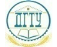 МИНИСТЕРСТВО НАУКИ И ВЫСШЕГО ОБРАЗОВАНИЯ РОССИЙСКОЙ ФЕДЕРАЦИИМИНИСТЕРСТВО НАУКИ И ВЫСШЕГО ОБРАЗОВАНИЯ РОССИЙСКОЙ ФЕДЕРАЦИИМИНИСТЕРСТВО НАУКИ И ВЫСШЕГО ОБРАЗОВАНИЯ РОССИЙСКОЙ ФЕДЕРАЦИИМИНИСТЕРСТВО НАУКИ И ВЫСШЕГО ОБРАЗОВАНИЯ РОССИЙСКОЙ ФЕДЕРАЦИИМИНИСТЕРСТВО НАУКИ И ВЫСШЕГО ОБРАЗОВАНИЯ РОССИЙСКОЙ ФЕДЕРАЦИИМИНИСТЕРСТВО НАУКИ И ВЫСШЕГО ОБРАЗОВАНИЯ РОССИЙСКОЙ ФЕДЕРАЦИИМИНИСТЕРСТВО НАУКИ И ВЫСШЕГО ОБРАЗОВАНИЯ РОССИЙСКОЙ ФЕДЕРАЦИИМИНИСТЕРСТВО НАУКИ И ВЫСШЕГО ОБРАЗОВАНИЯ РОССИЙСКОЙ ФЕДЕРАЦИИМИНИСТЕРСТВО НАУКИ И ВЫСШЕГО ОБРАЗОВАНИЯ РОССИЙСКОЙ ФЕДЕРАЦИИМИНИСТЕРСТВО НАУКИ И ВЫСШЕГО ОБРАЗОВАНИЯ РОССИЙСКОЙ ФЕДЕРАЦИИМИНИСТЕРСТВО НАУКИ И ВЫСШЕГО ОБРАЗОВАНИЯ РОССИЙСКОЙ ФЕДЕРАЦИИМИНИСТЕРСТВО НАУКИ И ВЫСШЕГО ОБРАЗОВАНИЯ РОССИЙСКОЙ ФЕДЕРАЦИИМИНИСТЕРСТВО НАУКИ И ВЫСШЕГО ОБРАЗОВАНИЯ РОССИЙСКОЙ ФЕДЕРАЦИИМИНИСТЕРСТВО НАУКИ И ВЫСШЕГО ОБРАЗОВАНИЯ РОССИЙСКОЙ ФЕДЕРАЦИИМИНИСТЕРСТВО НАУКИ И ВЫСШЕГО ОБРАЗОВАНИЯ РОССИЙСКОЙ ФЕДЕРАЦИИМИНИСТЕРСТВО НАУКИ И ВЫСШЕГО ОБРАЗОВАНИЯ РОССИЙСКОЙ ФЕДЕРАЦИИМИНИСТЕРСТВО НАУКИ И ВЫСШЕГО ОБРАЗОВАНИЯ РОССИЙСКОЙ ФЕДЕРАЦИИМИНИСТЕРСТВО НАУКИ И ВЫСШЕГО ОБРАЗОВАНИЯ РОССИЙСКОЙ ФЕДЕРАЦИИМИНИСТЕРСТВО НАУКИ И ВЫСШЕГО ОБРАЗОВАНИЯ РОССИЙСКОЙ ФЕДЕРАЦИИФЕДЕРАЛЬНОЕ ГОСУДАРСТВЕННОЕ БЮДЖЕТНОЕ ОБРАЗОВАТЕЛЬНОЕ УЧРЕЖДЕНИЕ ВЫСШЕГО ОБРАЗОВАНИЯ«ДОНСКОЙ ГОСУДАРСТВЕННЫЙ ТЕХНИЧЕСКИЙ УНИВЕРСИТЕТ»(ДГТУ)ФЕДЕРАЛЬНОЕ ГОСУДАРСТВЕННОЕ БЮДЖЕТНОЕ ОБРАЗОВАТЕЛЬНОЕ УЧРЕЖДЕНИЕ ВЫСШЕГО ОБРАЗОВАНИЯ«ДОНСКОЙ ГОСУДАРСТВЕННЫЙ ТЕХНИЧЕСКИЙ УНИВЕРСИТЕТ»(ДГТУ)ФЕДЕРАЛЬНОЕ ГОСУДАРСТВЕННОЕ БЮДЖЕТНОЕ ОБРАЗОВАТЕЛЬНОЕ УЧРЕЖДЕНИЕ ВЫСШЕГО ОБРАЗОВАНИЯ«ДОНСКОЙ ГОСУДАРСТВЕННЫЙ ТЕХНИЧЕСКИЙ УНИВЕРСИТЕТ»(ДГТУ)ФЕДЕРАЛЬНОЕ ГОСУДАРСТВЕННОЕ БЮДЖЕТНОЕ ОБРАЗОВАТЕЛЬНОЕ УЧРЕЖДЕНИЕ ВЫСШЕГО ОБРАЗОВАНИЯ«ДОНСКОЙ ГОСУДАРСТВЕННЫЙ ТЕХНИЧЕСКИЙ УНИВЕРСИТЕТ»(ДГТУ)ФЕДЕРАЛЬНОЕ ГОСУДАРСТВЕННОЕ БЮДЖЕТНОЕ ОБРАЗОВАТЕЛЬНОЕ УЧРЕЖДЕНИЕ ВЫСШЕГО ОБРАЗОВАНИЯ«ДОНСКОЙ ГОСУДАРСТВЕННЫЙ ТЕХНИЧЕСКИЙ УНИВЕРСИТЕТ»(ДГТУ)ФЕДЕРАЛЬНОЕ ГОСУДАРСТВЕННОЕ БЮДЖЕТНОЕ ОБРАЗОВАТЕЛЬНОЕ УЧРЕЖДЕНИЕ ВЫСШЕГО ОБРАЗОВАНИЯ«ДОНСКОЙ ГОСУДАРСТВЕННЫЙ ТЕХНИЧЕСКИЙ УНИВЕРСИТЕТ»(ДГТУ)ФЕДЕРАЛЬНОЕ ГОСУДАРСТВЕННОЕ БЮДЖЕТНОЕ ОБРАЗОВАТЕЛЬНОЕ УЧРЕЖДЕНИЕ ВЫСШЕГО ОБРАЗОВАНИЯ«ДОНСКОЙ ГОСУДАРСТВЕННЫЙ ТЕХНИЧЕСКИЙ УНИВЕРСИТЕТ»(ДГТУ)ФЕДЕРАЛЬНОЕ ГОСУДАРСТВЕННОЕ БЮДЖЕТНОЕ ОБРАЗОВАТЕЛЬНОЕ УЧРЕЖДЕНИЕ ВЫСШЕГО ОБРАЗОВАНИЯ«ДОНСКОЙ ГОСУДАРСТВЕННЫЙ ТЕХНИЧЕСКИЙ УНИВЕРСИТЕТ»(ДГТУ)ФЕДЕРАЛЬНОЕ ГОСУДАРСТВЕННОЕ БЮДЖЕТНОЕ ОБРАЗОВАТЕЛЬНОЕ УЧРЕЖДЕНИЕ ВЫСШЕГО ОБРАЗОВАНИЯ«ДОНСКОЙ ГОСУДАРСТВЕННЫЙ ТЕХНИЧЕСКИЙ УНИВЕРСИТЕТ»(ДГТУ)ФЕДЕРАЛЬНОЕ ГОСУДАРСТВЕННОЕ БЮДЖЕТНОЕ ОБРАЗОВАТЕЛЬНОЕ УЧРЕЖДЕНИЕ ВЫСШЕГО ОБРАЗОВАНИЯ«ДОНСКОЙ ГОСУДАРСТВЕННЫЙ ТЕХНИЧЕСКИЙ УНИВЕРСИТЕТ»(ДГТУ)ФЕДЕРАЛЬНОЕ ГОСУДАРСТВЕННОЕ БЮДЖЕТНОЕ ОБРАЗОВАТЕЛЬНОЕ УЧРЕЖДЕНИЕ ВЫСШЕГО ОБРАЗОВАНИЯ«ДОНСКОЙ ГОСУДАРСТВЕННЫЙ ТЕХНИЧЕСКИЙ УНИВЕРСИТЕТ»(ДГТУ)ФЕДЕРАЛЬНОЕ ГОСУДАРСТВЕННОЕ БЮДЖЕТНОЕ ОБРАЗОВАТЕЛЬНОЕ УЧРЕЖДЕНИЕ ВЫСШЕГО ОБРАЗОВАНИЯ«ДОНСКОЙ ГОСУДАРСТВЕННЫЙ ТЕХНИЧЕСКИЙ УНИВЕРСИТЕТ»(ДГТУ)ФЕДЕРАЛЬНОЕ ГОСУДАРСТВЕННОЕ БЮДЖЕТНОЕ ОБРАЗОВАТЕЛЬНОЕ УЧРЕЖДЕНИЕ ВЫСШЕГО ОБРАЗОВАНИЯ«ДОНСКОЙ ГОСУДАРСТВЕННЫЙ ТЕХНИЧЕСКИЙ УНИВЕРСИТЕТ»(ДГТУ)ФЕДЕРАЛЬНОЕ ГОСУДАРСТВЕННОЕ БЮДЖЕТНОЕ ОБРАЗОВАТЕЛЬНОЕ УЧРЕЖДЕНИЕ ВЫСШЕГО ОБРАЗОВАНИЯ«ДОНСКОЙ ГОСУДАРСТВЕННЫЙ ТЕХНИЧЕСКИЙ УНИВЕРСИТЕТ»(ДГТУ)ФЕДЕРАЛЬНОЕ ГОСУДАРСТВЕННОЕ БЮДЖЕТНОЕ ОБРАЗОВАТЕЛЬНОЕ УЧРЕЖДЕНИЕ ВЫСШЕГО ОБРАЗОВАНИЯ«ДОНСКОЙ ГОСУДАРСТВЕННЫЙ ТЕХНИЧЕСКИЙ УНИВЕРСИТЕТ»(ДГТУ)ФЕДЕРАЛЬНОЕ ГОСУДАРСТВЕННОЕ БЮДЖЕТНОЕ ОБРАЗОВАТЕЛЬНОЕ УЧРЕЖДЕНИЕ ВЫСШЕГО ОБРАЗОВАНИЯ«ДОНСКОЙ ГОСУДАРСТВЕННЫЙ ТЕХНИЧЕСКИЙ УНИВЕРСИТЕТ»(ДГТУ)ФЕДЕРАЛЬНОЕ ГОСУДАРСТВЕННОЕ БЮДЖЕТНОЕ ОБРАЗОВАТЕЛЬНОЕ УЧРЕЖДЕНИЕ ВЫСШЕГО ОБРАЗОВАНИЯ«ДОНСКОЙ ГОСУДАРСТВЕННЫЙ ТЕХНИЧЕСКИЙ УНИВЕРСИТЕТ»(ДГТУ)ФЕДЕРАЛЬНОЕ ГОСУДАРСТВЕННОЕ БЮДЖЕТНОЕ ОБРАЗОВАТЕЛЬНОЕ УЧРЕЖДЕНИЕ ВЫСШЕГО ОБРАЗОВАНИЯ«ДОНСКОЙ ГОСУДАРСТВЕННЫЙ ТЕХНИЧЕСКИЙ УНИВЕРСИТЕТ»(ДГТУ)ФЕДЕРАЛЬНОЕ ГОСУДАРСТВЕННОЕ БЮДЖЕТНОЕ ОБРАЗОВАТЕЛЬНОЕ УЧРЕЖДЕНИЕ ВЫСШЕГО ОБРАЗОВАНИЯ«ДОНСКОЙ ГОСУДАРСТВЕННЫЙ ТЕХНИЧЕСКИЙ УНИВЕРСИТЕТ»(ДГТУ)УТВЕРЖДАЮУТВЕРЖДАЮУТВЕРЖДАЮУТВЕРЖДАЮУТВЕРЖДАЮДиректор КЭУПДиректор КЭУПДиректор КЭУПДиректор КЭУПДиректор КЭУП______________ В.И. Мигаль______________ В.И. Мигаль______________ В.И. Мигаль______________ В.И. Мигаль______________ В.И. Мигаль______________ В.И. Мигаль______________ В.И. Мигаль______________ В.И. Мигаль______________ В.И. Мигаль______________ В.И. Мигаль______________ В.И. Мигаль______________ В.И. Мигаль______________ В.И. Мигаль______________ В.И. Мигаль______________ В.И. МигальЮридическая психологияЮридическая психологияЮридическая психологияЮридическая психологияЮридическая психологияЮридическая психологияЮридическая психологияЮридическая психологияЮридическая психологияЮридическая психологияЮридическая психологияЮридическая психологияЮридическая психологияЮридическая психологияЮридическая психологияЮридическая психологияЮридическая психологияЮридическая психологияЮридическая психологиярабочая программа дисциплины (модуля)рабочая программа дисциплины (модуля)рабочая программа дисциплины (модуля)рабочая программа дисциплины (модуля)рабочая программа дисциплины (модуля)рабочая программа дисциплины (модуля)рабочая программа дисциплины (модуля)рабочая программа дисциплины (модуля)рабочая программа дисциплины (модуля)рабочая программа дисциплины (модуля)рабочая программа дисциплины (модуля)рабочая программа дисциплины (модуля)рабочая программа дисциплины (модуля)рабочая программа дисциплины (модуля)рабочая программа дисциплины (модуля)рабочая программа дисциплины (модуля)рабочая программа дисциплины (модуля)рабочая программа дисциплины (модуля)рабочая программа дисциплины (модуля)Закреплена заЗакреплена заКолледж экономики, управления и праваКолледж экономики, управления и праваКолледж экономики, управления и праваКолледж экономики, управления и праваКолледж экономики, управления и праваКолледж экономики, управления и праваКолледж экономики, управления и праваКолледж экономики, управления и праваКолледж экономики, управления и праваКолледж экономики, управления и праваКолледж экономики, управления и праваКолледж экономики, управления и праваКолледж экономики, управления и праваКолледж экономики, управления и праваУчебный планУчебный планУчебный планУчебный план40.02.01-14-1-2650 2022-2023.plxПраво и организация социального обеспеченияПрофиль получаемого профессионального образования при реализации программы среднего общего образования: социально-экономический профиль40.02.01-14-1-2650 2022-2023.plxПраво и организация социального обеспеченияПрофиль получаемого профессионального образования при реализации программы среднего общего образования: социально-экономический профиль40.02.01-14-1-2650 2022-2023.plxПраво и организация социального обеспеченияПрофиль получаемого профессионального образования при реализации программы среднего общего образования: социально-экономический профиль40.02.01-14-1-2650 2022-2023.plxПраво и организация социального обеспеченияПрофиль получаемого профессионального образования при реализации программы среднего общего образования: социально-экономический профиль40.02.01-14-1-2650 2022-2023.plxПраво и организация социального обеспеченияПрофиль получаемого профессионального образования при реализации программы среднего общего образования: социально-экономический профиль40.02.01-14-1-2650 2022-2023.plxПраво и организация социального обеспеченияПрофиль получаемого профессионального образования при реализации программы среднего общего образования: социально-экономический профиль40.02.01-14-1-2650 2022-2023.plxПраво и организация социального обеспеченияПрофиль получаемого профессионального образования при реализации программы среднего общего образования: социально-экономический профиль40.02.01-14-1-2650 2022-2023.plxПраво и организация социального обеспеченияПрофиль получаемого профессионального образования при реализации программы среднего общего образования: социально-экономический профиль40.02.01-14-1-2650 2022-2023.plxПраво и организация социального обеспеченияПрофиль получаемого профессионального образования при реализации программы среднего общего образования: социально-экономический профиль40.02.01-14-1-2650 2022-2023.plxПраво и организация социального обеспеченияПрофиль получаемого профессионального образования при реализации программы среднего общего образования: социально-экономический профиль40.02.01-14-1-2650 2022-2023.plxПраво и организация социального обеспеченияПрофиль получаемого профессионального образования при реализации программы среднего общего образования: социально-экономический профиль40.02.01-14-1-2650 2022-2023.plxПраво и организация социального обеспеченияПрофиль получаемого профессионального образования при реализации программы среднего общего образования: социально-экономический профиль40.02.01-14-1-2650 2022-2023.plxПраво и организация социального обеспеченияПрофиль получаемого профессионального образования при реализации программы среднего общего образования: социально-экономический профиль40.02.01-14-1-2650 2022-2023.plxПраво и организация социального обеспеченияПрофиль получаемого профессионального образования при реализации программы среднего общего образования: социально-экономический профиль40.02.01-14-1-2650 2022-2023.plxПраво и организация социального обеспеченияПрофиль получаемого профессионального образования при реализации программы среднего общего образования: социально-экономический профиль40.02.01-14-1-2650 2022-2023.plxПраво и организация социального обеспеченияПрофиль получаемого профессионального образования при реализации программы среднего общего образования: социально-экономический профиль40.02.01-14-1-2650 2022-2023.plxПраво и организация социального обеспеченияПрофиль получаемого профессионального образования при реализации программы среднего общего образования: социально-экономический профиль40.02.01-14-1-2650 2022-2023.plxПраво и организация социального обеспеченияПрофиль получаемого профессионального образования при реализации программы среднего общего образования: социально-экономический профиль40.02.01-14-1-2650 2022-2023.plxПраво и организация социального обеспеченияПрофиль получаемого профессионального образования при реализации программы среднего общего образования: социально-экономический профиль40.02.01-14-1-2650 2022-2023.plxПраво и организация социального обеспеченияПрофиль получаемого профессионального образования при реализации программы среднего общего образования: социально-экономический профиль40.02.01-14-1-2650 2022-2023.plxПраво и организация социального обеспеченияПрофиль получаемого профессионального образования при реализации программы среднего общего образования: социально-экономический профиль40.02.01-14-1-2650 2022-2023.plxПраво и организация социального обеспеченияПрофиль получаемого профессионального образования при реализации программы среднего общего образования: социально-экономический профиль40.02.01-14-1-2650 2022-2023.plxПраво и организация социального обеспеченияПрофиль получаемого профессионального образования при реализации программы среднего общего образования: социально-экономический профиль40.02.01-14-1-2650 2022-2023.plxПраво и организация социального обеспеченияПрофиль получаемого профессионального образования при реализации программы среднего общего образования: социально-экономический профиль40.02.01-14-1-2650 2022-2023.plxПраво и организация социального обеспеченияПрофиль получаемого профессионального образования при реализации программы среднего общего образования: социально-экономический профиль40.02.01-14-1-2650 2022-2023.plxПраво и организация социального обеспеченияПрофиль получаемого профессионального образования при реализации программы среднего общего образования: социально-экономический профиль40.02.01-14-1-2650 2022-2023.plxПраво и организация социального обеспеченияПрофиль получаемого профессионального образования при реализации программы среднего общего образования: социально-экономический профиль40.02.01-14-1-2650 2022-2023.plxПраво и организация социального обеспеченияПрофиль получаемого профессионального образования при реализации программы среднего общего образования: социально-экономический профильКвалификацияКвалификацияКвалификацияКвалификацияюристюристюристюристюристюристюристюристюристюристюристюристюристюристФорма обученияФорма обученияФорма обученияФорма обучениязаочнаязаочнаязаочнаязаочнаязаочнаязаочнаязаочнаязаочнаязаочнаязаочнаязаочнаязаочнаязаочнаязаочнаяОбщая трудоемкостьОбщая трудоемкостьОбщая трудоемкость0 ЗЕТ0 ЗЕТ0 ЗЕТ0 ЗЕТЧасов по учебному плануЧасов по учебному плануЧасов по учебному плануЧасов по учебному плануЧасов по учебному плану5151Формы контроля  в семестрах:Формы контроля  в семестрах:Формы контроля  в семестрах:Формы контроля  в семестрах:Формы контроля  в семестрах:в том числе:в том числе:в том числе:в том числе:в том числе:аудиторные занятияаудиторные занятияаудиторные занятияаудиторные занятия66самостоятельная работасамостоятельная работасамостоятельная работасамостоятельная работа4545Распределение часов дисциплины по семестрамРаспределение часов дисциплины по семестрамРаспределение часов дисциплины по семестрамРаспределение часов дисциплины по семестрамРаспределение часов дисциплины по семестрамРаспределение часов дисциплины по семестрамСеместр22ИтогоИтогоИтогоНедельИтогоИтогоИтогоВид занятийУПРПУПУПРПЛекции22222Практические44444Итого ауд.66666Сам. работа4545454545Итого51515151512022 г.УП: 40.02.01-14-1-2650 2022-2023.plxУП: 40.02.01-14-1-2650 2022-2023.plxУП: 40.02.01-14-1-2650 2022-2023.plxУП: 40.02.01-14-1-2650 2022-2023.plxУП: 40.02.01-14-1-2650 2022-2023.plxстр. 3Программу составил(и):Программу составил(и):Программу составил(и):Программу составил(и):Преп., Прокопенко Евгения Константиновна _________________Преп., Прокопенко Евгения Константиновна _________________Преп., Прокопенко Евгения Константиновна _________________Преп., Прокопенко Евгения Константиновна _________________Преп., Прокопенко Евгения Константиновна _________________Преп., Прокопенко Евгения Константиновна _________________Преп., Прокопенко Евгения Константиновна _________________Преп., Прокопенко Евгения Константиновна _________________Преп., Прокопенко Евгения Константиновна _________________Преп., Прокопенко Евгения Константиновна _________________Рецензент(ы):Рецензент(ы):Рецензент(ы):Рецензент(ы):Преп., Топалова Анна Аракеловна________________Преп., Топалова Анна Аракеловна________________Преп., Топалова Анна Аракеловна________________Преп., Топалова Анна Аракеловна________________Преп., Топалова Анна Аракеловна________________Преп., Топалова Анна Аракеловна________________Преп., Топалова Анна Аракеловна________________Преп., Топалова Анна Аракеловна________________Преп., Топалова Анна Аракеловна________________Преп., Топалова Анна Аракеловна________________Рабочая программа дисциплины (модуля)Рабочая программа дисциплины (модуля)Рабочая программа дисциплины (модуля)Рабочая программа дисциплины (модуля)Рабочая программа дисциплины (модуля)Рабочая программа дисциплины (модуля)Рабочая программа дисциплины (модуля)Юридическая психологияЮридическая психологияЮридическая психологияЮридическая психологияЮридическая психологияЮридическая психологияЮридическая психологияЮридическая психологияЮридическая психологияЮридическая психологияразработана в соответствии с ФГОС СПО:разработана в соответствии с ФГОС СПО:разработана в соответствии с ФГОС СПО:разработана в соответствии с ФГОС СПО:разработана в соответствии с ФГОС СПО:разработана в соответствии с ФГОС СПО:разработана в соответствии с ФГОС СПО:Федеральный государственный образовательный стандарт среднего профессионального образования по специальности 40.02.01 ПРАВО И ОРГАНИЗАЦИЯ СОЦИАЛЬНОГО ОБЕСПЕЧЕНИЯ (уровень подготовки кадров высшей квалификации). (приказ Минобрнауки России от 12.05.2014 г. № 508)Федеральный государственный образовательный стандарт среднего профессионального образования по специальности 40.02.01 ПРАВО И ОРГАНИЗАЦИЯ СОЦИАЛЬНОГО ОБЕСПЕЧЕНИЯ (уровень подготовки кадров высшей квалификации). (приказ Минобрнауки России от 12.05.2014 г. № 508)Федеральный государственный образовательный стандарт среднего профессионального образования по специальности 40.02.01 ПРАВО И ОРГАНИЗАЦИЯ СОЦИАЛЬНОГО ОБЕСПЕЧЕНИЯ (уровень подготовки кадров высшей квалификации). (приказ Минобрнауки России от 12.05.2014 г. № 508)Федеральный государственный образовательный стандарт среднего профессионального образования по специальности 40.02.01 ПРАВО И ОРГАНИЗАЦИЯ СОЦИАЛЬНОГО ОБЕСПЕЧЕНИЯ (уровень подготовки кадров высшей квалификации). (приказ Минобрнауки России от 12.05.2014 г. № 508)Федеральный государственный образовательный стандарт среднего профессионального образования по специальности 40.02.01 ПРАВО И ОРГАНИЗАЦИЯ СОЦИАЛЬНОГО ОБЕСПЕЧЕНИЯ (уровень подготовки кадров высшей квалификации). (приказ Минобрнауки России от 12.05.2014 г. № 508)Федеральный государственный образовательный стандарт среднего профессионального образования по специальности 40.02.01 ПРАВО И ОРГАНИЗАЦИЯ СОЦИАЛЬНОГО ОБЕСПЕЧЕНИЯ (уровень подготовки кадров высшей квалификации). (приказ Минобрнауки России от 12.05.2014 г. № 508)Федеральный государственный образовательный стандарт среднего профессионального образования по специальности 40.02.01 ПРАВО И ОРГАНИЗАЦИЯ СОЦИАЛЬНОГО ОБЕСПЕЧЕНИЯ (уровень подготовки кадров высшей квалификации). (приказ Минобрнауки России от 12.05.2014 г. № 508)Федеральный государственный образовательный стандарт среднего профессионального образования по специальности 40.02.01 ПРАВО И ОРГАНИЗАЦИЯ СОЦИАЛЬНОГО ОБЕСПЕЧЕНИЯ (уровень подготовки кадров высшей квалификации). (приказ Минобрнауки России от 12.05.2014 г. № 508)Федеральный государственный образовательный стандарт среднего профессионального образования по специальности 40.02.01 ПРАВО И ОРГАНИЗАЦИЯ СОЦИАЛЬНОГО ОБЕСПЕЧЕНИЯ (уровень подготовки кадров высшей квалификации). (приказ Минобрнауки России от 12.05.2014 г. № 508)Федеральный государственный образовательный стандарт среднего профессионального образования по специальности 40.02.01 ПРАВО И ОРГАНИЗАЦИЯ СОЦИАЛЬНОГО ОБЕСПЕЧЕНИЯ (уровень подготовки кадров высшей квалификации). (приказ Минобрнауки России от 12.05.2014 г. № 508)составлена на основании учебного плана:составлена на основании учебного плана:составлена на основании учебного плана:составлена на основании учебного плана:составлена на основании учебного плана:составлена на основании учебного плана:составлена на основании учебного плана:Право и организация социального обеспеченияПрофиль получаемого профессионального образования при реализации программы среднего общего образования: социально-экономический профильПраво и организация социального обеспеченияПрофиль получаемого профессионального образования при реализации программы среднего общего образования: социально-экономический профильПраво и организация социального обеспеченияПрофиль получаемого профессионального образования при реализации программы среднего общего образования: социально-экономический профильПраво и организация социального обеспеченияПрофиль получаемого профессионального образования при реализации программы среднего общего образования: социально-экономический профильПраво и организация социального обеспеченияПрофиль получаемого профессионального образования при реализации программы среднего общего образования: социально-экономический профильПраво и организация социального обеспеченияПрофиль получаемого профессионального образования при реализации программы среднего общего образования: социально-экономический профильПраво и организация социального обеспеченияПрофиль получаемого профессионального образования при реализации программы среднего общего образования: социально-экономический профильПраво и организация социального обеспеченияПрофиль получаемого профессионального образования при реализации программы среднего общего образования: социально-экономический профильПраво и организация социального обеспеченияПрофиль получаемого профессионального образования при реализации программы среднего общего образования: социально-экономический профильПраво и организация социального обеспеченияПрофиль получаемого профессионального образования при реализации программы среднего общего образования: социально-экономический профильутвержденного педагогическим советом колледжа от 30.06.2022 протокол № 6.утвержденного педагогическим советом колледжа от 30.06.2022 протокол № 6.утвержденного педагогическим советом колледжа от 30.06.2022 протокол № 6.утвержденного педагогическим советом колледжа от 30.06.2022 протокол № 6.утвержденного педагогическим советом колледжа от 30.06.2022 протокол № 6.утвержденного педагогическим советом колледжа от 30.06.2022 протокол № 6.утвержденного педагогическим советом колледжа от 30.06.2022 протокол № 6.утвержденного педагогическим советом колледжа от 30.06.2022 протокол № 6.утвержденного педагогическим советом колледжа от 30.06.2022 протокол № 6.утвержденного педагогическим советом колледжа от 30.06.2022 протокол № 6.Рабочая программа одобрена на заседании ЦКРабочая программа одобрена на заседании ЦКРабочая программа одобрена на заседании ЦКРабочая программа одобрена на заседании ЦКРабочая программа одобрена на заседании ЦКРабочая программа одобрена на заседании ЦКРабочая программа одобрена на заседании ЦКРабочая программа одобрена на заседании ЦКРабочая программа одобрена на заседании ЦКРабочая программа одобрена на заседании ЦККолледж экономики, управления и праваКолледж экономики, управления и праваКолледж экономики, управления и праваКолледж экономики, управления и праваКолледж экономики, управления и праваКолледж экономики, управления и праваКолледж экономики, управления и праваКолледж экономики, управления и праваПротокол от 30.06.2022 г.  № 9Срок действия программы: 2022-2027 уч.г.                                         М.А. ЛогвиковаПротокол от 30.06.2022 г.  № 9Срок действия программы: 2022-2027 уч.г.                                         М.А. ЛогвиковаПротокол от 30.06.2022 г.  № 9Срок действия программы: 2022-2027 уч.г.                                         М.А. ЛогвиковаПротокол от 30.06.2022 г.  № 9Срок действия программы: 2022-2027 уч.г.                                         М.А. ЛогвиковаПротокол от 30.06.2022 г.  № 9Срок действия программы: 2022-2027 уч.г.                                         М.А. ЛогвиковаПротокол от 30.06.2022 г.  № 9Срок действия программы: 2022-2027 уч.г.                                         М.А. ЛогвиковаПротокол от 30.06.2022 г.  № 9Срок действия программы: 2022-2027 уч.г.                                         М.А. ЛогвиковаПротокол от 30.06.2022 г.  № 9Срок действия программы: 2022-2027 уч.г.                                         М.А. ЛогвиковаПротокол от 30.06.2022 г.  № 9Срок действия программы: 2022-2027 уч.г.                                         М.А. ЛогвиковаПротокол от 30.06.2022 г.  № 9Срок действия программы: 2022-2027 уч.г.                                         М.А. ЛогвиковаПротокол от 30.06.2022 г.  № 9Срок действия программы: 2022-2027 уч.г.                                         М.А. ЛогвиковаПротокол от 30.06.2022 г.  № 9Срок действия программы: 2022-2027 уч.г.                                         М.А. ЛогвиковаПротокол от 30.06.2022 г.  № 9Срок действия программы: 2022-2027 уч.г.                                         М.А. ЛогвиковаПротокол от 30.06.2022 г.  № 9Срок действия программы: 2022-2027 уч.г.                                         М.А. ЛогвиковаПротокол от 30.06.2022 г.  № 9Срок действия программы: 2022-2027 уч.г.                                         М.А. ЛогвиковаПротокол от 30.06.2022 г.  № 9Срок действия программы: 2022-2027 уч.г.                                         М.А. ЛогвиковаПротокол от 30.06.2022 г.  № 9Срок действия программы: 2022-2027 уч.г.                                         М.А. ЛогвиковаПротокол от 30.06.2022 г.  № 9Срок действия программы: 2022-2027 уч.г.                                         М.А. ЛогвиковаПротокол от 30.06.2022 г.  № 9Срок действия программы: 2022-2027 уч.г.                                         М.А. ЛогвиковаПротокол от 30.06.2022 г.  № 9Срок действия программы: 2022-2027 уч.г.                                         М.А. ЛогвиковаПротокол от 30.06.2022 г.  № 9Срок действия программы: 2022-2027 уч.г.                                         М.А. ЛогвиковаПротокол от 30.06.2022 г.  № 9Срок действия программы: 2022-2027 уч.г.                                         М.А. ЛогвиковаПротокол от 30.06.2022 г.  № 9Срок действия программы: 2022-2027 уч.г.                                         М.А. ЛогвиковаПротокол от 30.06.2022 г.  № 9Срок действия программы: 2022-2027 уч.г.                                         М.А. ЛогвиковаПротокол от 30.06.2022 г.  № 9Срок действия программы: 2022-2027 уч.г.                                         М.А. ЛогвиковаПротокол от 30.06.2022 г.  № 9Срок действия программы: 2022-2027 уч.г.                                         М.А. ЛогвиковаПротокол от 30.06.2022 г.  № 9Срок действия программы: 2022-2027 уч.г.                                         М.А. ЛогвиковаПротокол от 30.06.2022 г.  № 9Срок действия программы: 2022-2027 уч.г.                                         М.А. ЛогвиковаПротокол от 30.06.2022 г.  № 9Срок действия программы: 2022-2027 уч.г.                                         М.А. ЛогвиковаПротокол от 30.06.2022 г.  № 9Срок действия программы: 2022-2027 уч.г.                                         М.А. ЛогвиковаПротокол от 30.06.2022 г.  № 9Срок действия программы: 2022-2027 уч.г.                                         М.А. ЛогвиковаПротокол от 30.06.2022 г.  № 9Срок действия программы: 2022-2027 уч.г.                                         М.А. ЛогвиковаПротокол от 30.06.2022 г.  № 9Срок действия программы: 2022-2027 уч.г.                                         М.А. ЛогвиковаПротокол от 30.06.2022 г.  № 9Срок действия программы: 2022-2027 уч.г.                                         М.А. ЛогвиковаПротокол от 30.06.2022 г.  № 9Срок действия программы: 2022-2027 уч.г.                                         М.А. ЛогвиковаПротокол от 30.06.2022 г.  № 9Срок действия программы: 2022-2027 уч.г.                                         М.А. ЛогвиковаПротокол от 30.06.2022 г.  № 9Срок действия программы: 2022-2027 уч.г.                                         М.А. ЛогвиковаПротокол от 30.06.2022 г.  № 9Срок действия программы: 2022-2027 уч.г.                                         М.А. ЛогвиковаПротокол от 30.06.2022 г.  № 9Срок действия программы: 2022-2027 уч.г.                                         М.А. ЛогвиковаПротокол от 30.06.2022 г.  № 9Срок действия программы: 2022-2027 уч.г.                                         М.А. Логвиковаличная подписьинициалы, фамилияинициалы, фамилияинициалы, фамилияинициалы, фамилияинициалы, фамилияинициалы, фамилияУП: 40.02.01-14-1-2650 2022-2023.plxУП: 40.02.01-14-1-2650 2022-2023.plxУП: 40.02.01-14-1-2650 2022-2023.plxУП: 40.02.01-14-1-2650 2022-2023.plxУП: 40.02.01-14-1-2650 2022-2023.plxстр. 41. ОБЛАСТЬ ПРИМЕНЕНИЯ РАБОЧЕЙ ПРОГРАММЫ1. ОБЛАСТЬ ПРИМЕНЕНИЯ РАБОЧЕЙ ПРОГРАММЫ1. ОБЛАСТЬ ПРИМЕНЕНИЯ РАБОЧЕЙ ПРОГРАММЫ1. ОБЛАСТЬ ПРИМЕНЕНИЯ РАБОЧЕЙ ПРОГРАММЫ1. ОБЛАСТЬ ПРИМЕНЕНИЯ РАБОЧЕЙ ПРОГРАММЫ1. ОБЛАСТЬ ПРИМЕНЕНИЯ РАБОЧЕЙ ПРОГРАММЫ1. ОБЛАСТЬ ПРИМЕНЕНИЯ РАБОЧЕЙ ПРОГРАММЫ1. ОБЛАСТЬ ПРИМЕНЕНИЯ РАБОЧЕЙ ПРОГРАММЫ1. ОБЛАСТЬ ПРИМЕНЕНИЯ РАБОЧЕЙ ПРОГРАММЫ1. ОБЛАСТЬ ПРИМЕНЕНИЯ РАБОЧЕЙ ПРОГРАММЫ1. ОБЛАСТЬ ПРИМЕНЕНИЯ РАБОЧЕЙ ПРОГРАММЫ1. ОБЛАСТЬ ПРИМЕНЕНИЯ РАБОЧЕЙ ПРОГРАММЫ1.1Целью освоения учебной дисциплины "Юридическая психология" является формирование у обучающихся системы базовых психологических знаний о закономерностях поведения человека как объекта и субъекта правового регулирования, а также разработка на их основе умений и навыков для повышения эффективности и гуманизации правоприменительной деятельности.Целью освоения учебной дисциплины "Юридическая психология" является формирование у обучающихся системы базовых психологических знаний о закономерностях поведения человека как объекта и субъекта правового регулирования, а также разработка на их основе умений и навыков для повышения эффективности и гуманизации правоприменительной деятельности.Целью освоения учебной дисциплины "Юридическая психология" является формирование у обучающихся системы базовых психологических знаний о закономерностях поведения человека как объекта и субъекта правового регулирования, а также разработка на их основе умений и навыков для повышения эффективности и гуманизации правоприменительной деятельности.Целью освоения учебной дисциплины "Юридическая психология" является формирование у обучающихся системы базовых психологических знаний о закономерностях поведения человека как объекта и субъекта правового регулирования, а также разработка на их основе умений и навыков для повышения эффективности и гуманизации правоприменительной деятельности.Целью освоения учебной дисциплины "Юридическая психология" является формирование у обучающихся системы базовых психологических знаний о закономерностях поведения человека как объекта и субъекта правового регулирования, а также разработка на их основе умений и навыков для повышения эффективности и гуманизации правоприменительной деятельности.Целью освоения учебной дисциплины "Юридическая психология" является формирование у обучающихся системы базовых психологических знаний о закономерностях поведения человека как объекта и субъекта правового регулирования, а также разработка на их основе умений и навыков для повышения эффективности и гуманизации правоприменительной деятельности.Целью освоения учебной дисциплины "Юридическая психология" является формирование у обучающихся системы базовых психологических знаний о закономерностях поведения человека как объекта и субъекта правового регулирования, а также разработка на их основе умений и навыков для повышения эффективности и гуманизации правоприменительной деятельности.Целью освоения учебной дисциплины "Юридическая психология" является формирование у обучающихся системы базовых психологических знаний о закономерностях поведения человека как объекта и субъекта правового регулирования, а также разработка на их основе умений и навыков для повышения эффективности и гуманизации правоприменительной деятельности.Целью освоения учебной дисциплины "Юридическая психология" является формирование у обучающихся системы базовых психологических знаний о закономерностях поведения человека как объекта и субъекта правового регулирования, а также разработка на их основе умений и навыков для повышения эффективности и гуманизации правоприменительной деятельности.Целью освоения учебной дисциплины "Юридическая психология" является формирование у обучающихся системы базовых психологических знаний о закономерностях поведения человека как объекта и субъекта правового регулирования, а также разработка на их основе умений и навыков для повышения эффективности и гуманизации правоприменительной деятельности.Целью освоения учебной дисциплины "Юридическая психология" является формирование у обучающихся системы базовых психологических знаний о закономерностях поведения человека как объекта и субъекта правового регулирования, а также разработка на их основе умений и навыков для повышения эффективности и гуманизации правоприменительной деятельности.2. МЕСТО ДИСЦИПЛИНЫ (МОДУЛЯ)  В СТРУКТУРЕ ОБРАЗОВАТЕЛЬНОЙ ПРОГРАММЫ2. МЕСТО ДИСЦИПЛИНЫ (МОДУЛЯ)  В СТРУКТУРЕ ОБРАЗОВАТЕЛЬНОЙ ПРОГРАММЫ2. МЕСТО ДИСЦИПЛИНЫ (МОДУЛЯ)  В СТРУКТУРЕ ОБРАЗОВАТЕЛЬНОЙ ПРОГРАММЫ2. МЕСТО ДИСЦИПЛИНЫ (МОДУЛЯ)  В СТРУКТУРЕ ОБРАЗОВАТЕЛЬНОЙ ПРОГРАММЫ2. МЕСТО ДИСЦИПЛИНЫ (МОДУЛЯ)  В СТРУКТУРЕ ОБРАЗОВАТЕЛЬНОЙ ПРОГРАММЫ2. МЕСТО ДИСЦИПЛИНЫ (МОДУЛЯ)  В СТРУКТУРЕ ОБРАЗОВАТЕЛЬНОЙ ПРОГРАММЫ2. МЕСТО ДИСЦИПЛИНЫ (МОДУЛЯ)  В СТРУКТУРЕ ОБРАЗОВАТЕЛЬНОЙ ПРОГРАММЫ2. МЕСТО ДИСЦИПЛИНЫ (МОДУЛЯ)  В СТРУКТУРЕ ОБРАЗОВАТЕЛЬНОЙ ПРОГРАММЫ2. МЕСТО ДИСЦИПЛИНЫ (МОДУЛЯ)  В СТРУКТУРЕ ОБРАЗОВАТЕЛЬНОЙ ПРОГРАММЫ2. МЕСТО ДИСЦИПЛИНЫ (МОДУЛЯ)  В СТРУКТУРЕ ОБРАЗОВАТЕЛЬНОЙ ПРОГРАММЫ2. МЕСТО ДИСЦИПЛИНЫ (МОДУЛЯ)  В СТРУКТУРЕ ОБРАЗОВАТЕЛЬНОЙ ПРОГРАММЫ2. МЕСТО ДИСЦИПЛИНЫ (МОДУЛЯ)  В СТРУКТУРЕ ОБРАЗОВАТЕЛЬНОЙ ПРОГРАММЫЦикл (раздел) ОП:Цикл (раздел) ОП:Цикл (раздел) ОП:ОГСЭ.04ОГСЭ.04ОГСЭ.04ОГСЭ.04ОГСЭ.04ОГСЭ.04ОГСЭ.04ОГСЭ.04ОГСЭ.042.1Требования к предварительной подготовке обучающегося:Требования к предварительной подготовке обучающегося:Требования к предварительной подготовке обучающегося:Требования к предварительной подготовке обучающегося:Требования к предварительной подготовке обучающегося:Требования к предварительной подготовке обучающегося:Требования к предварительной подготовке обучающегося:Требования к предварительной подготовке обучающегося:Требования к предварительной подготовке обучающегося:Требования к предварительной подготовке обучающегося:Требования к предварительной подготовке обучающегося:2.1.1учебная дисциплина «Юридическая  психология» относится к вариативной части общего гуманитарного и социально-экономического цикла.учебная дисциплина «Юридическая  психология» относится к вариативной части общего гуманитарного и социально-экономического цикла.учебная дисциплина «Юридическая  психология» относится к вариативной части общего гуманитарного и социально-экономического цикла.учебная дисциплина «Юридическая  психология» относится к вариативной части общего гуманитарного и социально-экономического цикла.учебная дисциплина «Юридическая  психология» относится к вариативной части общего гуманитарного и социально-экономического цикла.учебная дисциплина «Юридическая  психология» относится к вариативной части общего гуманитарного и социально-экономического цикла.учебная дисциплина «Юридическая  психология» относится к вариативной части общего гуманитарного и социально-экономического цикла.учебная дисциплина «Юридическая  психология» относится к вариативной части общего гуманитарного и социально-экономического цикла.учебная дисциплина «Юридическая  психология» относится к вариативной части общего гуманитарного и социально-экономического цикла.учебная дисциплина «Юридическая  психология» относится к вариативной части общего гуманитарного и социально-экономического цикла.учебная дисциплина «Юридическая  психология» относится к вариативной части общего гуманитарного и социально-экономического цикла.2.2Дисциплины (модули) и практики, для которых освоение данной дисциплины (модуля) необходимо как предшествующее:Дисциплины (модули) и практики, для которых освоение данной дисциплины (модуля) необходимо как предшествующее:Дисциплины (модули) и практики, для которых освоение данной дисциплины (модуля) необходимо как предшествующее:Дисциплины (модули) и практики, для которых освоение данной дисциплины (модуля) необходимо как предшествующее:Дисциплины (модули) и практики, для которых освоение данной дисциплины (модуля) необходимо как предшествующее:Дисциплины (модули) и практики, для которых освоение данной дисциплины (модуля) необходимо как предшествующее:Дисциплины (модули) и практики, для которых освоение данной дисциплины (модуля) необходимо как предшествующее:Дисциплины (модули) и практики, для которых освоение данной дисциплины (модуля) необходимо как предшествующее:Дисциплины (модули) и практики, для которых освоение данной дисциплины (модуля) необходимо как предшествующее:Дисциплины (модули) и практики, для которых освоение данной дисциплины (модуля) необходимо как предшествующее:Дисциплины (модули) и практики, для которых освоение данной дисциплины (модуля) необходимо как предшествующее:3. ЦЕЛИ И ЗАДАЧИ ДИСЦИПЛИНЫ (МОДУЛЯ) - ТРЕБОВАНИЯ К РЕЗУЛЬТАТУ ОСВОЕНИЕ ДИСЦИПЛИНЫ (МОДУЛЯ)3. ЦЕЛИ И ЗАДАЧИ ДИСЦИПЛИНЫ (МОДУЛЯ) - ТРЕБОВАНИЯ К РЕЗУЛЬТАТУ ОСВОЕНИЕ ДИСЦИПЛИНЫ (МОДУЛЯ)3. ЦЕЛИ И ЗАДАЧИ ДИСЦИПЛИНЫ (МОДУЛЯ) - ТРЕБОВАНИЯ К РЕЗУЛЬТАТУ ОСВОЕНИЕ ДИСЦИПЛИНЫ (МОДУЛЯ)3. ЦЕЛИ И ЗАДАЧИ ДИСЦИПЛИНЫ (МОДУЛЯ) - ТРЕБОВАНИЯ К РЕЗУЛЬТАТУ ОСВОЕНИЕ ДИСЦИПЛИНЫ (МОДУЛЯ)3. ЦЕЛИ И ЗАДАЧИ ДИСЦИПЛИНЫ (МОДУЛЯ) - ТРЕБОВАНИЯ К РЕЗУЛЬТАТУ ОСВОЕНИЕ ДИСЦИПЛИНЫ (МОДУЛЯ)3. ЦЕЛИ И ЗАДАЧИ ДИСЦИПЛИНЫ (МОДУЛЯ) - ТРЕБОВАНИЯ К РЕЗУЛЬТАТУ ОСВОЕНИЕ ДИСЦИПЛИНЫ (МОДУЛЯ)3. ЦЕЛИ И ЗАДАЧИ ДИСЦИПЛИНЫ (МОДУЛЯ) - ТРЕБОВАНИЯ К РЕЗУЛЬТАТУ ОСВОЕНИЕ ДИСЦИПЛИНЫ (МОДУЛЯ)3. ЦЕЛИ И ЗАДАЧИ ДИСЦИПЛИНЫ (МОДУЛЯ) - ТРЕБОВАНИЯ К РЕЗУЛЬТАТУ ОСВОЕНИЕ ДИСЦИПЛИНЫ (МОДУЛЯ)3. ЦЕЛИ И ЗАДАЧИ ДИСЦИПЛИНЫ (МОДУЛЯ) - ТРЕБОВАНИЯ К РЕЗУЛЬТАТУ ОСВОЕНИЕ ДИСЦИПЛИНЫ (МОДУЛЯ)3. ЦЕЛИ И ЗАДАЧИ ДИСЦИПЛИНЫ (МОДУЛЯ) - ТРЕБОВАНИЯ К РЕЗУЛЬТАТУ ОСВОЕНИЕ ДИСЦИПЛИНЫ (МОДУЛЯ)3. ЦЕЛИ И ЗАДАЧИ ДИСЦИПЛИНЫ (МОДУЛЯ) - ТРЕБОВАНИЯ К РЕЗУЛЬТАТУ ОСВОЕНИЕ ДИСЦИПЛИНЫ (МОДУЛЯ)3. ЦЕЛИ И ЗАДАЧИ ДИСЦИПЛИНЫ (МОДУЛЯ) - ТРЕБОВАНИЯ К РЕЗУЛЬТАТУ ОСВОЕНИЕ ДИСЦИПЛИНЫ (МОДУЛЯ)В результате освоения дисциплины (модуля) обучающийся долженВ результате освоения дисциплины (модуля) обучающийся долженВ результате освоения дисциплины (модуля) обучающийся долженВ результате освоения дисциплины (модуля) обучающийся долженВ результате освоения дисциплины (модуля) обучающийся долженВ результате освоения дисциплины (модуля) обучающийся долженВ результате освоения дисциплины (модуля) обучающийся долженВ результате освоения дисциплины (модуля) обучающийся долженВ результате освоения дисциплины (модуля) обучающийся долженВ результате освоения дисциплины (модуля) обучающийся долженВ результате освоения дисциплины (модуля) обучающийся долженВ результате освоения дисциплины (модуля) обучающийся должен3.1Знать:Знать:Знать:Знать:Знать:Знать:Знать:Знать:Знать:Знать:Знать:3.1.1- роль и место юридической психологии в системе научных отраслей;- роль и место юридической психологии в системе научных отраслей;- роль и место юридической психологии в системе научных отраслей;- роль и место юридической психологии в системе научных отраслей;- роль и место юридической психологии в системе научных отраслей;- роль и место юридической психологии в системе научных отраслей;- роль и место юридической психологии в системе научных отраслей;- роль и место юридической психологии в системе научных отраслей;- роль и место юридической психологии в системе научных отраслей;- роль и место юридической психологии в системе научных отраслей;- роль и место юридической психологии в системе научных отраслей;3.1.2- предмет и методы юридической психологии;- предмет и методы юридической психологии;- предмет и методы юридической психологии;- предмет и методы юридической психологии;- предмет и методы юридической психологии;- предмет и методы юридической психологии;- предмет и методы юридической психологии;- предмет и методы юридической психологии;- предмет и методы юридической психологии;- предмет и методы юридической психологии;- предмет и методы юридической психологии;3.1.3-  основные этапы формирования юридической психологии;-  основные этапы формирования юридической психологии;-  основные этапы формирования юридической психологии;-  основные этапы формирования юридической психологии;-  основные этапы формирования юридической психологии;-  основные этапы формирования юридической психологии;-  основные этапы формирования юридической психологии;-  основные этапы формирования юридической психологии;-  основные этапы формирования юридической психологии;-  основные этапы формирования юридической психологии;-  основные этапы формирования юридической психологии;3.1.4- психические процессы, их роль и значение в психической деятельности человека, критерии их оценивания юристом в процессе правоприменительной деятельности;- психические процессы, их роль и значение в психической деятельности человека, критерии их оценивания юристом в процессе правоприменительной деятельности;- психические процессы, их роль и значение в психической деятельности человека, критерии их оценивания юристом в процессе правоприменительной деятельности;- психические процессы, их роль и значение в психической деятельности человека, критерии их оценивания юристом в процессе правоприменительной деятельности;- психические процессы, их роль и значение в психической деятельности человека, критерии их оценивания юристом в процессе правоприменительной деятельности;- психические процессы, их роль и значение в психической деятельности человека, критерии их оценивания юристом в процессе правоприменительной деятельности;- психические процессы, их роль и значение в психической деятельности человека, критерии их оценивания юристом в процессе правоприменительной деятельности;- психические процессы, их роль и значение в психической деятельности человека, критерии их оценивания юристом в процессе правоприменительной деятельности;- психические процессы, их роль и значение в психической деятельности человека, критерии их оценивания юристом в процессе правоприменительной деятельности;- психические процессы, их роль и значение в психической деятельности человека, критерии их оценивания юристом в процессе правоприменительной деятельности;- психические процессы, их роль и значение в психической деятельности человека, критерии их оценивания юристом в процессе правоприменительной деятельности;3.1.5- личность, типологии личности, правосознание;- личность, типологии личности, правосознание;- личность, типологии личности, правосознание;- личность, типологии личности, правосознание;- личность, типологии личности, правосознание;- личность, типологии личности, правосознание;- личность, типологии личности, правосознание;- личность, типологии личности, правосознание;- личность, типологии личности, правосознание;- личность, типологии личности, правосознание;- личность, типологии личности, правосознание;3.1.6- психологические особенности личности преступника,  психологию преступных групп,  потерпевшего, психологические особенности отдельных следственных действий.- психологические особенности личности преступника,  психологию преступных групп,  потерпевшего, психологические особенности отдельных следственных действий.- психологические особенности личности преступника,  психологию преступных групп,  потерпевшего, психологические особенности отдельных следственных действий.- психологические особенности личности преступника,  психологию преступных групп,  потерпевшего, психологические особенности отдельных следственных действий.- психологические особенности личности преступника,  психологию преступных групп,  потерпевшего, психологические особенности отдельных следственных действий.- психологические особенности личности преступника,  психологию преступных групп,  потерпевшего, психологические особенности отдельных следственных действий.- психологические особенности личности преступника,  психологию преступных групп,  потерпевшего, психологические особенности отдельных следственных действий.- психологические особенности личности преступника,  психологию преступных групп,  потерпевшего, психологические особенности отдельных следственных действий.- психологические особенности личности преступника,  психологию преступных групп,  потерпевшего, психологические особенности отдельных следственных действий.- психологические особенности личности преступника,  психологию преступных групп,  потерпевшего, психологические особенности отдельных следственных действий.- психологические особенности личности преступника,  психологию преступных групп,  потерпевшего, психологические особенности отдельных следственных действий.3.1.7- судебно-психологическую экспертизу и ее значение в правоприменительной деятельности;- судебно-психологическую экспертизу и ее значение в правоприменительной деятельности;- судебно-психологическую экспертизу и ее значение в правоприменительной деятельности;- судебно-психологическую экспертизу и ее значение в правоприменительной деятельности;- судебно-психологическую экспертизу и ее значение в правоприменительной деятельности;- судебно-психологическую экспертизу и ее значение в правоприменительной деятельности;- судебно-психологическую экспертизу и ее значение в правоприменительной деятельности;- судебно-психологическую экспертизу и ее значение в правоприменительной деятельности;- судебно-психологическую экспертизу и ее значение в правоприменительной деятельности;- судебно-психологическую экспертизу и ее значение в правоприменительной деятельности;- судебно-психологическую экспертизу и ее значение в правоприменительной деятельности;3.1.8- основные понятия пенитенциарной психологии, социально-психологические особенности личности заключенных, основные средства исправления заключенных.- основные понятия пенитенциарной психологии, социально-психологические особенности личности заключенных, основные средства исправления заключенных.- основные понятия пенитенциарной психологии, социально-психологические особенности личности заключенных, основные средства исправления заключенных.- основные понятия пенитенциарной психологии, социально-психологические особенности личности заключенных, основные средства исправления заключенных.- основные понятия пенитенциарной психологии, социально-психологические особенности личности заключенных, основные средства исправления заключенных.- основные понятия пенитенциарной психологии, социально-психологические особенности личности заключенных, основные средства исправления заключенных.- основные понятия пенитенциарной психологии, социально-психологические особенности личности заключенных, основные средства исправления заключенных.- основные понятия пенитенциарной психологии, социально-психологические особенности личности заключенных, основные средства исправления заключенных.- основные понятия пенитенциарной психологии, социально-психологические особенности личности заключенных, основные средства исправления заключенных.- основные понятия пенитенциарной психологии, социально-психологические особенности личности заключенных, основные средства исправления заключенных.- основные понятия пенитенциарной психологии, социально-психологические особенности личности заключенных, основные средства исправления заключенных.3.2Уметь:Уметь:Уметь:Уметь:Уметь:Уметь:Уметь:Уметь:Уметь:Уметь:Уметь:3.2.1- применять на практике психологические знания, технику составления психологического портрета;- применять на практике психологические знания, технику составления психологического портрета;- применять на практике психологические знания, технику составления психологического портрета;- применять на практике психологические знания, технику составления психологического портрета;- применять на практике психологические знания, технику составления психологического портрета;- применять на практике психологические знания, технику составления психологического портрета;- применять на практике психологические знания, технику составления психологического портрета;- применять на практике психологические знания, технику составления психологического портрета;- применять на практике психологические знания, технику составления психологического портрета;- применять на практике психологические знания, технику составления психологического портрета;- применять на практике психологические знания, технику составления психологического портрета;3.2.2- дифференцировать особенности протекания различных психических- дифференцировать особенности протекания различных психических- дифференцировать особенности протекания различных психических- дифференцировать особенности протекания различных психических- дифференцировать особенности протекания различных психических- дифференцировать особенности протекания различных психических- дифференцировать особенности протекания различных психических- дифференцировать особенности протекания различных психических- дифференцировать особенности протекания различных психических- дифференцировать особенности протекания различных психических- дифференцировать особенности протекания различных психических3.2.3процессов и учитывать эти особенности в правоприменительной деятельности, диагностировать состояния психического напряжения;процессов и учитывать эти особенности в правоприменительной деятельности, диагностировать состояния психического напряжения;процессов и учитывать эти особенности в правоприменительной деятельности, диагностировать состояния психического напряжения;процессов и учитывать эти особенности в правоприменительной деятельности, диагностировать состояния психического напряжения;процессов и учитывать эти особенности в правоприменительной деятельности, диагностировать состояния психического напряжения;процессов и учитывать эти особенности в правоприменительной деятельности, диагностировать состояния психического напряжения;процессов и учитывать эти особенности в правоприменительной деятельности, диагностировать состояния психического напряжения;процессов и учитывать эти особенности в правоприменительной деятельности, диагностировать состояния психического напряжения;процессов и учитывать эти особенности в правоприменительной деятельности, диагностировать состояния психического напряжения;процессов и учитывать эти особенности в правоприменительной деятельности, диагностировать состояния психического напряжения;процессов и учитывать эти особенности в правоприменительной деятельности, диагностировать состояния психического напряжения;3.2.4- проводить системный анализ противоправных действий, учитывая основные психологические процессы личности;- проводить системный анализ противоправных действий, учитывая основные психологические процессы личности;- проводить системный анализ противоправных действий, учитывая основные психологические процессы личности;- проводить системный анализ противоправных действий, учитывая основные психологические процессы личности;- проводить системный анализ противоправных действий, учитывая основные психологические процессы личности;- проводить системный анализ противоправных действий, учитывая основные психологические процессы личности;- проводить системный анализ противоправных действий, учитывая основные психологические процессы личности;- проводить системный анализ противоправных действий, учитывая основные психологические процессы личности;- проводить системный анализ противоправных действий, учитывая основные психологические процессы личности;- проводить системный анализ противоправных действий, учитывая основные психологические процессы личности;- проводить системный анализ противоправных действий, учитывая основные психологические процессы личности;3.2.5- приобретать новые знания, использовать современные технологии в психологической подготовке для своего профессионального роста;- приобретать новые знания, использовать современные технологии в психологической подготовке для своего профессионального роста;- приобретать новые знания, использовать современные технологии в психологической подготовке для своего профессионального роста;- приобретать новые знания, использовать современные технологии в психологической подготовке для своего профессионального роста;- приобретать новые знания, использовать современные технологии в психологической подготовке для своего профессионального роста;- приобретать новые знания, использовать современные технологии в психологической подготовке для своего профессионального роста;- приобретать новые знания, использовать современные технологии в психологической подготовке для своего профессионального роста;- приобретать новые знания, использовать современные технологии в психологической подготовке для своего профессионального роста;- приобретать новые знания, использовать современные технологии в психологической подготовке для своего профессионального роста;- приобретать новые знания, использовать современные технологии в психологической подготовке для своего профессионального роста;- приобретать новые знания, использовать современные технологии в психологической подготовке для своего профессионального роста;3.2.6- диагностировать ложь, оценивать моральный вред, нанесенный потерпевшему.- диагностировать ложь, оценивать моральный вред, нанесенный потерпевшему.- диагностировать ложь, оценивать моральный вред, нанесенный потерпевшему.- диагностировать ложь, оценивать моральный вред, нанесенный потерпевшему.- диагностировать ложь, оценивать моральный вред, нанесенный потерпевшему.- диагностировать ложь, оценивать моральный вред, нанесенный потерпевшему.- диагностировать ложь, оценивать моральный вред, нанесенный потерпевшему.- диагностировать ложь, оценивать моральный вред, нанесенный потерпевшему.- диагностировать ложь, оценивать моральный вред, нанесенный потерпевшему.- диагностировать ложь, оценивать моральный вред, нанесенный потерпевшему.- диагностировать ложь, оценивать моральный вред, нанесенный потерпевшему.4 . ТЕМАТИЧЕСКОЕ ПЛАНИРОВАНИЕ4 . ТЕМАТИЧЕСКОЕ ПЛАНИРОВАНИЕ4 . ТЕМАТИЧЕСКОЕ ПЛАНИРОВАНИЕ4 . ТЕМАТИЧЕСКОЕ ПЛАНИРОВАНИЕ4 . ТЕМАТИЧЕСКОЕ ПЛАНИРОВАНИЕ4 . ТЕМАТИЧЕСКОЕ ПЛАНИРОВАНИЕ4 . ТЕМАТИЧЕСКОЕ ПЛАНИРОВАНИЕ4 . ТЕМАТИЧЕСКОЕ ПЛАНИРОВАНИЕ4 . ТЕМАТИЧЕСКОЕ ПЛАНИРОВАНИЕ4 . ТЕМАТИЧЕСКОЕ ПЛАНИРОВАНИЕ4 . ТЕМАТИЧЕСКОЕ ПЛАНИРОВАНИЕ4 . ТЕМАТИЧЕСКОЕ ПЛАНИРОВАНИЕКод занятияКод занятияНаименование разделов и тем /вид занятия/Наименование разделов и тем /вид занятия/Семестр / КурсСеместр / КурсЧасовКомпетен-цииЛитерату раАктив иИнте ракт.ПримечаниеПримечаниеРаздел 1. Практические основы юридической психологииРаздел 1. Практические основы юридической психологии1.11.1Предмет юридической психологии /Лек/Предмет юридической психологии /Лек/221Л2.1 Л2.21.21.2Междисциплинарные связи юридической психологии. Методика Рене Жиля /Пр/Междисциплинарные связи юридической психологии. Методика Рене Жиля /Пр/222Л2.1 Л2.21.31.3Понятие личности. Структура личности. Отклонения в развитии личности (акцентуации характера)./Ср/Понятие личности. Структура личности. Отклонения в развитии личности (акцентуации характера)./Ср/224Л2.1 Л2.21.41.4Психологическое содержание понятия личности в праве. /Ср/Психологическое содержание понятия личности в праве. /Ср/223Л2.1 Л2.2УП: 40.02.01-14-1-2650 2022-2023.plxУП: 40.02.01-14-1-2650 2022-2023.plxУП: 40.02.01-14-1-2650 2022-2023.plxстр. 51.5Аффект и его уголовно – правовое значение. Признаки аффекта. Установление аффекта у лиц, находящихся в состоянии алкогольного опьянения и у лиц, с психическими аномалиями./Ср/223Л2.1 Л2.21.6Самодиагностика: экспресс- диагностика склонности к аффективному поведению (В. В. Бойко). Анализ результатов диагностика.  /Ср/223Л2.1 Л2.21.7Понятие личности преступника. Типология личности преступника./Лек/221Л2.1 Л2.21.8Ролевая игра «Аффект». /Пр/221Л2.1 Л2.21.9Психологические особенности преступного поведения несовершеннолетних. Психологическая характеристика группового характера преступности несовершеннолетних./Ср/224Л2.1 Л2.21.10Психолого-правовая характеристика случайных преступных групп. /Ср/224Л2.1 Л2.21.11Понятие преступности и ее признаки. Психологический анализ преступного поведения. Психология преступности./Ср/224Л2.1 Л2.21.12Решение ситуационных задач. Составление психологического портрета преступника./Пр/221Л2.1 Л2.21.13Судебно – психологическая экспертиза (СПЭ). Поводы для обязательного назначения судебно – психологической экспертизы. Проведение  судебно – психологической экспертизы./Ср/224Л2.1 Л2.21.14СПЭ суицида /Ср/224Л2.1 Л2.21.15Предмет  и задачи исправительной психологии. Психология осужденного, задачи и факторы ресоциализации. Методы пенитенциарной психологии./Ср/224Л2.1 Л2.21.16Социально-педагогическая деятельность в пенитенциарных учреждениях. /Ср/224Л2.1 Л2.21.17Пенитенциарная психология и ее роль в современной реформе уголовно- исполнительной системы. /Ср/224Л2.1 Л2.25. ФОНД ОЦЕНОЧНЫХ СРЕДСТВ5. ФОНД ОЦЕНОЧНЫХ СРЕДСТВ5. ФОНД ОЦЕНОЧНЫХ СРЕДСТВ5. ФОНД ОЦЕНОЧНЫХ СРЕДСТВ5. ФОНД ОЦЕНОЧНЫХ СРЕДСТВ5. ФОНД ОЦЕНОЧНЫХ СРЕДСТВ5. ФОНД ОЦЕНОЧНЫХ СРЕДСТВ5. ФОНД ОЦЕНОЧНЫХ СРЕДСТВ5. ФОНД ОЦЕНОЧНЫХ СРЕДСТВ5. ФОНД ОЦЕНОЧНЫХ СРЕДСТВ5.1. Контрольные вопросы и задания5.1. Контрольные вопросы и задания5.1. Контрольные вопросы и задания5.1. Контрольные вопросы и задания5.1. Контрольные вопросы и задания5.1. Контрольные вопросы и задания5.1. Контрольные вопросы и задания5.1. Контрольные вопросы и задания5.1. Контрольные вопросы и задания5.1. Контрольные вопросы и заданияЗадания для проведения входного контроля по дисциплине:1. Какой ученый предложил трех компонентную структуру личности (ид, эго, супер-эго)?А) А.Н. ЛеонтьевБ) З. ФрейдВ) В.М. Бехтерев2. Какая формулировка будет верна при описании принципа «работы»  человеческой психики?А) точное копирования окружающей действительности как на фото плёнку  и видео запись;Б) отражение внешних воздействий (словно стекло отражает солнечный луч);В) отражение внешних воздействий, их преломления, изменения, согласно нашим потребностям, убеждениям, опыту и т.д.. Как называется свойство восприятия, как способность воспринимать одни и те же предметы в неизменном виде приЗадания для проведения входного контроля по дисциплине:1. Какой ученый предложил трех компонентную структуру личности (ид, эго, супер-эго)?А) А.Н. ЛеонтьевБ) З. ФрейдВ) В.М. Бехтерев2. Какая формулировка будет верна при описании принципа «работы»  человеческой психики?А) точное копирования окружающей действительности как на фото плёнку  и видео запись;Б) отражение внешних воздействий (словно стекло отражает солнечный луч);В) отражение внешних воздействий, их преломления, изменения, согласно нашим потребностям, убеждениям, опыту и т.д.. Как называется свойство восприятия, как способность воспринимать одни и те же предметы в неизменном виде приЗадания для проведения входного контроля по дисциплине:1. Какой ученый предложил трех компонентную структуру личности (ид, эго, супер-эго)?А) А.Н. ЛеонтьевБ) З. ФрейдВ) В.М. Бехтерев2. Какая формулировка будет верна при описании принципа «работы»  человеческой психики?А) точное копирования окружающей действительности как на фото плёнку  и видео запись;Б) отражение внешних воздействий (словно стекло отражает солнечный луч);В) отражение внешних воздействий, их преломления, изменения, согласно нашим потребностям, убеждениям, опыту и т.д.. Как называется свойство восприятия, как способность воспринимать одни и те же предметы в неизменном виде приЗадания для проведения входного контроля по дисциплине:1. Какой ученый предложил трех компонентную структуру личности (ид, эго, супер-эго)?А) А.Н. ЛеонтьевБ) З. ФрейдВ) В.М. Бехтерев2. Какая формулировка будет верна при описании принципа «работы»  человеческой психики?А) точное копирования окружающей действительности как на фото плёнку  и видео запись;Б) отражение внешних воздействий (словно стекло отражает солнечный луч);В) отражение внешних воздействий, их преломления, изменения, согласно нашим потребностям, убеждениям, опыту и т.д.. Как называется свойство восприятия, как способность воспринимать одни и те же предметы в неизменном виде приЗадания для проведения входного контроля по дисциплине:1. Какой ученый предложил трех компонентную структуру личности (ид, эго, супер-эго)?А) А.Н. ЛеонтьевБ) З. ФрейдВ) В.М. Бехтерев2. Какая формулировка будет верна при описании принципа «работы»  человеческой психики?А) точное копирования окружающей действительности как на фото плёнку  и видео запись;Б) отражение внешних воздействий (словно стекло отражает солнечный луч);В) отражение внешних воздействий, их преломления, изменения, согласно нашим потребностям, убеждениям, опыту и т.д.. Как называется свойство восприятия, как способность воспринимать одни и те же предметы в неизменном виде приЗадания для проведения входного контроля по дисциплине:1. Какой ученый предложил трех компонентную структуру личности (ид, эго, супер-эго)?А) А.Н. ЛеонтьевБ) З. ФрейдВ) В.М. Бехтерев2. Какая формулировка будет верна при описании принципа «работы»  человеческой психики?А) точное копирования окружающей действительности как на фото плёнку  и видео запись;Б) отражение внешних воздействий (словно стекло отражает солнечный луч);В) отражение внешних воздействий, их преломления, изменения, согласно нашим потребностям, убеждениям, опыту и т.д.. Как называется свойство восприятия, как способность воспринимать одни и те же предметы в неизменном виде приЗадания для проведения входного контроля по дисциплине:1. Какой ученый предложил трех компонентную структуру личности (ид, эго, супер-эго)?А) А.Н. ЛеонтьевБ) З. ФрейдВ) В.М. Бехтерев2. Какая формулировка будет верна при описании принципа «работы»  человеческой психики?А) точное копирования окружающей действительности как на фото плёнку  и видео запись;Б) отражение внешних воздействий (словно стекло отражает солнечный луч);В) отражение внешних воздействий, их преломления, изменения, согласно нашим потребностям, убеждениям, опыту и т.д.. Как называется свойство восприятия, как способность воспринимать одни и те же предметы в неизменном виде приЗадания для проведения входного контроля по дисциплине:1. Какой ученый предложил трех компонентную структуру личности (ид, эго, супер-эго)?А) А.Н. ЛеонтьевБ) З. ФрейдВ) В.М. Бехтерев2. Какая формулировка будет верна при описании принципа «работы»  человеческой психики?А) точное копирования окружающей действительности как на фото плёнку  и видео запись;Б) отражение внешних воздействий (словно стекло отражает солнечный луч);В) отражение внешних воздействий, их преломления, изменения, согласно нашим потребностям, убеждениям, опыту и т.д.. Как называется свойство восприятия, как способность воспринимать одни и те же предметы в неизменном виде приЗадания для проведения входного контроля по дисциплине:1. Какой ученый предложил трех компонентную структуру личности (ид, эго, супер-эго)?А) А.Н. ЛеонтьевБ) З. ФрейдВ) В.М. Бехтерев2. Какая формулировка будет верна при описании принципа «работы»  человеческой психики?А) точное копирования окружающей действительности как на фото плёнку  и видео запись;Б) отражение внешних воздействий (словно стекло отражает солнечный луч);В) отражение внешних воздействий, их преломления, изменения, согласно нашим потребностям, убеждениям, опыту и т.д.. Как называется свойство восприятия, как способность воспринимать одни и те же предметы в неизменном виде приЗадания для проведения входного контроля по дисциплине:1. Какой ученый предложил трех компонентную структуру личности (ид, эго, супер-эго)?А) А.Н. ЛеонтьевБ) З. ФрейдВ) В.М. Бехтерев2. Какая формулировка будет верна при описании принципа «работы»  человеческой психики?А) точное копирования окружающей действительности как на фото плёнку  и видео запись;Б) отражение внешних воздействий (словно стекло отражает солнечный луч);В) отражение внешних воздействий, их преломления, изменения, согласно нашим потребностям, убеждениям, опыту и т.д.. Как называется свойство восприятия, как способность воспринимать одни и те же предметы в неизменном виде приУП: 40.02.01-14-1-2650 2022-2023.plxстр. 6изменяющихся условиях?А) осмысленность;Б) избирательность;В) константность.4. Какой из перечисленных методов  направлен на получение информации в процессе непосредственного общения?А) «биографический метод»;Б) метод «опрос»;В) метод «беседа».5. Какой из вариантов является верным для определения «ощущение»?А) отражение ситуации в целом;Б) отражение отдельного предмета;В) отражение отдельных свойств предметов.6. Какая формулировка будет верна при характеристики человеческой психики?А) отражения внешних воздействий (словно стекло отражает солнечный луч);Б) отражения внешних воздействий, их преломления, изменения, согласно нашим потребностям, убеждениям, опыту и т.д.В) нет верного варианта.7. Как называется направление западной психологии, предметом которого является поведение человека и животных?А) Бихевиоризм;Б) Психоанализ;В) Гуманистическая психология.8. Какой из вариантов определения восприятия  человека будет верным?А) отражение предмета или явления в целом при его непосредственном воздействии на органы чувств;Б) отражение отдельных свойств предметов;В) нет верного варианта.9. Как называется свойство восприятия, как способность выделять в окружающем мире   наиболее значимые предметы и явления?А) осмысленность;Б) избирательность;В) константность.10. Какая из формулировок является верной?А) восприятие – самостоятельный психический процесс, который не связан с другими психическими процессами;Б) окружающую реальность мы воспринимаем такой, какая она есть на самом деле, фиксируя ее как на видеопленку;В) наш прошлый опыт, установки, желания, эмоции, потребности и др. все влияет в большей или меньшей степени на то, каким мы воспринимаем окружающий мир.11. Как называется направление западной психологии, которое основывается на положении о том, что поведение человека определяется не столько сознанием, сколько бессознательным?А) Гештальт-психология;Б) Психоанализ;В) Гуманистическая психология.Что можно обозначить, как отличительную характеристику психики человека?А) наличие интеллекта;Б) способность испытывать эмоции;В) наличие сознания.12. Какой тип рефлекса срабатывает, когда человек «зажмуривает» глаза при ярком свете?А) условный;Б) безусловный;В) ориентировочный.13. Какое понимание психики человека будет верной?А) самостоятельное независимое от головного мозга образование (психика существует и без головного мозга);Б) психика = головной мозг;В) свойство головного мозга (без головного мозга не возможна, но не сводится к нему).14. Какой метод  можно отнести к группе основных методов психологии:А) «биографический метод»;Б) метод «опрос»;В) метод «эксперимент».15. Какова одна из основных особенностей  такого метода в психологии, как «эксперимент»?А) восприятие  человеком тех или иных психических явлений;Б) выявление причинно-следственных связей в структуре психического явления или между одним или несколькими психическими явлениями;В) анализ результатов  творческой деятельности человека.Ключ: 1-Б, 2-В, 3-В, 4-В, 5-В, 6-Б, 7-А, 8-А, 9-Б, 10-В, 11-Б, 12-Б, 13-В, 14-В, 15-Б.Задания для проведения рубежного контроля в тестовой форме.:1. С социально – психологической точки зрения граждане «группы риска»А) граждане, которые в силу определенных обстоятельств своей жизни более других категорий подвержены негативномуизменяющихся условиях?А) осмысленность;Б) избирательность;В) константность.4. Какой из перечисленных методов  направлен на получение информации в процессе непосредственного общения?А) «биографический метод»;Б) метод «опрос»;В) метод «беседа».5. Какой из вариантов является верным для определения «ощущение»?А) отражение ситуации в целом;Б) отражение отдельного предмета;В) отражение отдельных свойств предметов.6. Какая формулировка будет верна при характеристики человеческой психики?А) отражения внешних воздействий (словно стекло отражает солнечный луч);Б) отражения внешних воздействий, их преломления, изменения, согласно нашим потребностям, убеждениям, опыту и т.д.В) нет верного варианта.7. Как называется направление западной психологии, предметом которого является поведение человека и животных?А) Бихевиоризм;Б) Психоанализ;В) Гуманистическая психология.8. Какой из вариантов определения восприятия  человека будет верным?А) отражение предмета или явления в целом при его непосредственном воздействии на органы чувств;Б) отражение отдельных свойств предметов;В) нет верного варианта.9. Как называется свойство восприятия, как способность выделять в окружающем мире   наиболее значимые предметы и явления?А) осмысленность;Б) избирательность;В) константность.10. Какая из формулировок является верной?А) восприятие – самостоятельный психический процесс, который не связан с другими психическими процессами;Б) окружающую реальность мы воспринимаем такой, какая она есть на самом деле, фиксируя ее как на видеопленку;В) наш прошлый опыт, установки, желания, эмоции, потребности и др. все влияет в большей или меньшей степени на то, каким мы воспринимаем окружающий мир.11. Как называется направление западной психологии, которое основывается на положении о том, что поведение человека определяется не столько сознанием, сколько бессознательным?А) Гештальт-психология;Б) Психоанализ;В) Гуманистическая психология.Что можно обозначить, как отличительную характеристику психики человека?А) наличие интеллекта;Б) способность испытывать эмоции;В) наличие сознания.12. Какой тип рефлекса срабатывает, когда человек «зажмуривает» глаза при ярком свете?А) условный;Б) безусловный;В) ориентировочный.13. Какое понимание психики человека будет верной?А) самостоятельное независимое от головного мозга образование (психика существует и без головного мозга);Б) психика = головной мозг;В) свойство головного мозга (без головного мозга не возможна, но не сводится к нему).14. Какой метод  можно отнести к группе основных методов психологии:А) «биографический метод»;Б) метод «опрос»;В) метод «эксперимент».15. Какова одна из основных особенностей  такого метода в психологии, как «эксперимент»?А) восприятие  человеком тех или иных психических явлений;Б) выявление причинно-следственных связей в структуре психического явления или между одним или несколькими психическими явлениями;В) анализ результатов  творческой деятельности человека.Ключ: 1-Б, 2-В, 3-В, 4-В, 5-В, 6-Б, 7-А, 8-А, 9-Б, 10-В, 11-Б, 12-Б, 13-В, 14-В, 15-Б.Задания для проведения рубежного контроля в тестовой форме.:1. С социально – психологической точки зрения граждане «группы риска»А) граждане, которые в силу определенных обстоятельств своей жизни более других категорий подвержены негативномуизменяющихся условиях?А) осмысленность;Б) избирательность;В) константность.4. Какой из перечисленных методов  направлен на получение информации в процессе непосредственного общения?А) «биографический метод»;Б) метод «опрос»;В) метод «беседа».5. Какой из вариантов является верным для определения «ощущение»?А) отражение ситуации в целом;Б) отражение отдельного предмета;В) отражение отдельных свойств предметов.6. Какая формулировка будет верна при характеристики человеческой психики?А) отражения внешних воздействий (словно стекло отражает солнечный луч);Б) отражения внешних воздействий, их преломления, изменения, согласно нашим потребностям, убеждениям, опыту и т.д.В) нет верного варианта.7. Как называется направление западной психологии, предметом которого является поведение человека и животных?А) Бихевиоризм;Б) Психоанализ;В) Гуманистическая психология.8. Какой из вариантов определения восприятия  человека будет верным?А) отражение предмета или явления в целом при его непосредственном воздействии на органы чувств;Б) отражение отдельных свойств предметов;В) нет верного варианта.9. Как называется свойство восприятия, как способность выделять в окружающем мире   наиболее значимые предметы и явления?А) осмысленность;Б) избирательность;В) константность.10. Какая из формулировок является верной?А) восприятие – самостоятельный психический процесс, который не связан с другими психическими процессами;Б) окружающую реальность мы воспринимаем такой, какая она есть на самом деле, фиксируя ее как на видеопленку;В) наш прошлый опыт, установки, желания, эмоции, потребности и др. все влияет в большей или меньшей степени на то, каким мы воспринимаем окружающий мир.11. Как называется направление западной психологии, которое основывается на положении о том, что поведение человека определяется не столько сознанием, сколько бессознательным?А) Гештальт-психология;Б) Психоанализ;В) Гуманистическая психология.Что можно обозначить, как отличительную характеристику психики человека?А) наличие интеллекта;Б) способность испытывать эмоции;В) наличие сознания.12. Какой тип рефлекса срабатывает, когда человек «зажмуривает» глаза при ярком свете?А) условный;Б) безусловный;В) ориентировочный.13. Какое понимание психики человека будет верной?А) самостоятельное независимое от головного мозга образование (психика существует и без головного мозга);Б) психика = головной мозг;В) свойство головного мозга (без головного мозга не возможна, но не сводится к нему).14. Какой метод  можно отнести к группе основных методов психологии:А) «биографический метод»;Б) метод «опрос»;В) метод «эксперимент».15. Какова одна из основных особенностей  такого метода в психологии, как «эксперимент»?А) восприятие  человеком тех или иных психических явлений;Б) выявление причинно-следственных связей в структуре психического явления или между одним или несколькими психическими явлениями;В) анализ результатов  творческой деятельности человека.Ключ: 1-Б, 2-В, 3-В, 4-В, 5-В, 6-Б, 7-А, 8-А, 9-Б, 10-В, 11-Б, 12-Б, 13-В, 14-В, 15-Б.Задания для проведения рубежного контроля в тестовой форме.:1. С социально – психологической точки зрения граждане «группы риска»А) граждане, которые в силу определенных обстоятельств своей жизни более других категорий подвержены негативномуУП: 40.02.01-14-1-2650 2022-2023.plxстр. 7внешнему воздействию со стороны общества и его криминальных элементов;Б) граждане, в которых потенциально от рождения заложена возможность асоциального поведения;2. Одной из основных особенностей  такого метода в психологии, как «эксперимент» является:А) восприятие  человеком тех или иных психических явлений;Б) выявление причинно-следственных связей в структуре психического явления или между одним или несколькими психическими явлениями;В) анализ результатов  творческой деятельности человека.3. Какой тип личности по Э. Кречмеру обладает следующими психологическими и физиологическими характеристиками: средний или малый рост, выраженная жировая ткань, выпуклая грудная клетка, округлая голова; общительный, добродушный, реалист.А) астеник;Б) пикник;В) атлетик;Г) нет верное варианта.4. Акцентуированные личности согласно типологии К. Леонгарда – этоА) психически нездоровые личности;Б) личности с ярко выраженными чертами характера, психически здоровые.5. Какой тип личности по К. Леонгарду отличается серьезностью, подавленностью настроения, слабостью волевых усилий, медлительностью:А) гипертимный тип,Б) экзальтированный;В) дистимный;Г) нет верного варианта.6. Неблагоприятные изменения личности в процессе осуществления профессиональной деятельности называются:А. профессиональной деформацией личностиБ профессиональной деградацией личностиВ. профессиональной непригодностью личности7. Люди, обладающие какими психологическими особенностями в  большей степени подвержены профессиональной деформации:А) с низким уровнем интеллекта;Б) акцентуированные личности;В) неуверенные в себе, тревожные;Г) с низкой способностью приспосабливаться к новым условиям, требованиям ситуации.Д) подходят все варианты.8. К симптомам психического выгорания можно отнести:А) импульсивность поведения, низкий самоконтроль;Б) снижение интеллектуальной активности;В) снижения интенсивности общения, уменьшение количества контактов;Г) эмоциональная тупость, безразличие к ранее значимым объектам, ситуациям;Д) все варианты или сочетание отдельных вариантов9. Метод психологического исследования, предполагающий, что обследуемый проходит определённое испытание, проверку свои знаний, умений, навыков т.д.:А. интервью;Б. тестирование;В. опрос;Г. все варианты не верны.Ключ: 1-Б, 2-Б, 3-Б, 4-Б, 5-В, 6-А, 7-Д, 8-Д, 9-Б.Задания для итоговой контрольной работы:Итоговый тест по «Юридической психологии».Вариант 1Выбрать правильный ответ1. Предметом юридической психологии является:а) личность и ее деятельностьб) процесс осуществления правосудияв) явления психики, особенности личности участников правоотношенийг) участников процесса осуществления правосудия2. Какие из перечисленных понятий не откосятся к интеллектуальному компоненту личности?1) знание законов;2) уровень развития мышления, глубина, широта, критичность, самостоятельность и т.д.;3) знание юридических и моральных норм поведения в обществе;4) отношение к преступности;5) умение анализировать и оценивать поступки и их юридические последствия3.  Какие причины чаще всего удерживают законопослушного гражданина от совершения преступления?а) уважение норм права, ответственность перед родными и близкими;б) страх перед наказанием;в) семейные традиции правомерного поведения;внешнему воздействию со стороны общества и его криминальных элементов;Б) граждане, в которых потенциально от рождения заложена возможность асоциального поведения;2. Одной из основных особенностей  такого метода в психологии, как «эксперимент» является:А) восприятие  человеком тех или иных психических явлений;Б) выявление причинно-следственных связей в структуре психического явления или между одним или несколькими психическими явлениями;В) анализ результатов  творческой деятельности человека.3. Какой тип личности по Э. Кречмеру обладает следующими психологическими и физиологическими характеристиками: средний или малый рост, выраженная жировая ткань, выпуклая грудная клетка, округлая голова; общительный, добродушный, реалист.А) астеник;Б) пикник;В) атлетик;Г) нет верное варианта.4. Акцентуированные личности согласно типологии К. Леонгарда – этоА) психически нездоровые личности;Б) личности с ярко выраженными чертами характера, психически здоровые.5. Какой тип личности по К. Леонгарду отличается серьезностью, подавленностью настроения, слабостью волевых усилий, медлительностью:А) гипертимный тип,Б) экзальтированный;В) дистимный;Г) нет верного варианта.6. Неблагоприятные изменения личности в процессе осуществления профессиональной деятельности называются:А. профессиональной деформацией личностиБ профессиональной деградацией личностиВ. профессиональной непригодностью личности7. Люди, обладающие какими психологическими особенностями в  большей степени подвержены профессиональной деформации:А) с низким уровнем интеллекта;Б) акцентуированные личности;В) неуверенные в себе, тревожные;Г) с низкой способностью приспосабливаться к новым условиям, требованиям ситуации.Д) подходят все варианты.8. К симптомам психического выгорания можно отнести:А) импульсивность поведения, низкий самоконтроль;Б) снижение интеллектуальной активности;В) снижения интенсивности общения, уменьшение количества контактов;Г) эмоциональная тупость, безразличие к ранее значимым объектам, ситуациям;Д) все варианты или сочетание отдельных вариантов9. Метод психологического исследования, предполагающий, что обследуемый проходит определённое испытание, проверку свои знаний, умений, навыков т.д.:А. интервью;Б. тестирование;В. опрос;Г. все варианты не верны.Ключ: 1-Б, 2-Б, 3-Б, 4-Б, 5-В, 6-А, 7-Д, 8-Д, 9-Б.Задания для итоговой контрольной работы:Итоговый тест по «Юридической психологии».Вариант 1Выбрать правильный ответ1. Предметом юридической психологии является:а) личность и ее деятельностьб) процесс осуществления правосудияв) явления психики, особенности личности участников правоотношенийг) участников процесса осуществления правосудия2. Какие из перечисленных понятий не откосятся к интеллектуальному компоненту личности?1) знание законов;2) уровень развития мышления, глубина, широта, критичность, самостоятельность и т.д.;3) знание юридических и моральных норм поведения в обществе;4) отношение к преступности;5) умение анализировать и оценивать поступки и их юридические последствия3.  Какие причины чаще всего удерживают законопослушного гражданина от совершения преступления?а) уважение норм права, ответственность перед родными и близкими;б) страх перед наказанием;в) семейные традиции правомерного поведения;внешнему воздействию со стороны общества и его криминальных элементов;Б) граждане, в которых потенциально от рождения заложена возможность асоциального поведения;2. Одной из основных особенностей  такого метода в психологии, как «эксперимент» является:А) восприятие  человеком тех или иных психических явлений;Б) выявление причинно-следственных связей в структуре психического явления или между одним или несколькими психическими явлениями;В) анализ результатов  творческой деятельности человека.3. Какой тип личности по Э. Кречмеру обладает следующими психологическими и физиологическими характеристиками: средний или малый рост, выраженная жировая ткань, выпуклая грудная клетка, округлая голова; общительный, добродушный, реалист.А) астеник;Б) пикник;В) атлетик;Г) нет верное варианта.4. Акцентуированные личности согласно типологии К. Леонгарда – этоА) психически нездоровые личности;Б) личности с ярко выраженными чертами характера, психически здоровые.5. Какой тип личности по К. Леонгарду отличается серьезностью, подавленностью настроения, слабостью волевых усилий, медлительностью:А) гипертимный тип,Б) экзальтированный;В) дистимный;Г) нет верного варианта.6. Неблагоприятные изменения личности в процессе осуществления профессиональной деятельности называются:А. профессиональной деформацией личностиБ профессиональной деградацией личностиВ. профессиональной непригодностью личности7. Люди, обладающие какими психологическими особенностями в  большей степени подвержены профессиональной деформации:А) с низким уровнем интеллекта;Б) акцентуированные личности;В) неуверенные в себе, тревожные;Г) с низкой способностью приспосабливаться к новым условиям, требованиям ситуации.Д) подходят все варианты.8. К симптомам психического выгорания можно отнести:А) импульсивность поведения, низкий самоконтроль;Б) снижение интеллектуальной активности;В) снижения интенсивности общения, уменьшение количества контактов;Г) эмоциональная тупость, безразличие к ранее значимым объектам, ситуациям;Д) все варианты или сочетание отдельных вариантов9. Метод психологического исследования, предполагающий, что обследуемый проходит определённое испытание, проверку свои знаний, умений, навыков т.д.:А. интервью;Б. тестирование;В. опрос;Г. все варианты не верны.Ключ: 1-Б, 2-Б, 3-Б, 4-Б, 5-В, 6-А, 7-Д, 8-Д, 9-Б.Задания для итоговой контрольной работы:Итоговый тест по «Юридической психологии».Вариант 1Выбрать правильный ответ1. Предметом юридической психологии является:а) личность и ее деятельностьб) процесс осуществления правосудияв) явления психики, особенности личности участников правоотношенийг) участников процесса осуществления правосудия2. Какие из перечисленных понятий не откосятся к интеллектуальному компоненту личности?1) знание законов;2) уровень развития мышления, глубина, широта, критичность, самостоятельность и т.д.;3) знание юридических и моральных норм поведения в обществе;4) отношение к преступности;5) умение анализировать и оценивать поступки и их юридические последствия3.  Какие причины чаще всего удерживают законопослушного гражданина от совершения преступления?а) уважение норм права, ответственность перед родными и близкими;б) страх перед наказанием;в) семейные традиции правомерного поведения;УП: 40.02.01-14-1-2650 2022-2023.plxстр. 8г) боязнь быть опознанным свидетелями и очевидцами;д) неуверенность в получении личной выгоды от содеянного.4. В чем состоит методологическая особенность юридической психологии? Выберите наиболее полное и правильное определение:а) юридическая психология как научная дисциплина занимает промежуточное положение между юриспруденцией и психологией,б) юридическая психология как наука имеет свой предмет, теорию, методы и практические рекомендации,в) юридическая психология исследует особенности функционирования психики человека в системе правовых отношений и в условиях юридической деятельности,г) юридическая психология - это научно-практическая дисциплина, которая изучает психологические закономерности в области "человек - право",д) юридическая психология занимается изучением юридической деятельности5. Назовите принципы психологии, составляющие основу ее теории. Какой из приведенных ниже принципов не относится к ним?а) принцип детерминизма,б) принцип развития психики,в) принцип единства сознания и деятельности;г) принцип историзма,д) личностный подход6. Что такое «свойства личности»?а) качества, которые обеспечивают индивидуальность человека;б) преобладающее эмоциональное состояние человека;в) элементы психики человека, обеспечивающие его основные жизненные перспективы, динамику его деятельности и поведения, своеобразие отношения к жизненно важным для него объектам, успешность в работе по достижению целей;г) особенности типа высшей нервной деятельности человека;д) проявление интеллекта, воли и эмоций в его поступках.7. Из приведенных суждений выберите то, которое раскрывает сущность характера человека:а) характер - это такое психическое свойство, которое передается от родителей и воспитывается в семье;б) черты характера социально типичны;в) характер есть единство мотивов, эмоций и воли;г) в характере проявляются способы действия, которыми человек добивается своих целей;д) характер - определяется как совокупность устойчивых свойств индивида, в которых выражаются способы его поведения и эмоционального реагирования8.  Что такое личность в понимании юридической психологии?а) человек, являющийся субъектом уголовного дела;б) индивид, имеющий криминальную направленность;в) любой человек, обладающий необходимыми психологическими признаками;г) человек, обладающий необходимыми психологическими признаками, включенный в систему правовых отношений;д) социальная сторона психики человека.9. Можно ли судить о правовом сознании человека по его образованию?а) можно при любых обстоятельствах;б) можно, если он имеет юридическое образование;в) нельзя ни при каких обстоятельствах;г) нельзя, если не учитывать других факторов формирования личности;д) можно только после проверки знания им норм права.10. Для какого типа акцентуаций характерны серийные сексуальные преступления?а) истероидныйб) гипертимныйв) астеноневротическийг) психостеническийд) шизоидныйе) сенситивныйж) эпилептоидный (возбудимый)з) эмоционально-лабильныйк) инфантильно-зависимыйл) неустойчивый тип11. Что такое темперамент человека? Выберите наиболее точное суждение:а) темперамент - это свойство личности, в котором отражаются динамические особенности его психики;б) темперамент - это подвижность, импульсивность, активность человека;в) особенности темперамента зависят от биохимического состава крови и типа нервной системы;г) недостатки темперамента легко компенсируются психофизическими тренировками;д) темперамент проявляется только в поведении.12. Можно ли преступника считать личностью?а) нельзя, поскольку он противопоставляет себя обществу;б) можно, если он нарушил закон случайно или по неосторожности и т.д.;в) можно, если он осознал тяжесть содеянного и раскаялся;г) любого преступника нельзя считать личностью, поскольку он социально опасен;д) можно, если он обладает всеми необходимыми психологическими признаками.г) боязнь быть опознанным свидетелями и очевидцами;д) неуверенность в получении личной выгоды от содеянного.4. В чем состоит методологическая особенность юридической психологии? Выберите наиболее полное и правильное определение:а) юридическая психология как научная дисциплина занимает промежуточное положение между юриспруденцией и психологией,б) юридическая психология как наука имеет свой предмет, теорию, методы и практические рекомендации,в) юридическая психология исследует особенности функционирования психики человека в системе правовых отношений и в условиях юридической деятельности,г) юридическая психология - это научно-практическая дисциплина, которая изучает психологические закономерности в области "человек - право",д) юридическая психология занимается изучением юридической деятельности5. Назовите принципы психологии, составляющие основу ее теории. Какой из приведенных ниже принципов не относится к ним?а) принцип детерминизма,б) принцип развития психики,в) принцип единства сознания и деятельности;г) принцип историзма,д) личностный подход6. Что такое «свойства личности»?а) качества, которые обеспечивают индивидуальность человека;б) преобладающее эмоциональное состояние человека;в) элементы психики человека, обеспечивающие его основные жизненные перспективы, динамику его деятельности и поведения, своеобразие отношения к жизненно важным для него объектам, успешность в работе по достижению целей;г) особенности типа высшей нервной деятельности человека;д) проявление интеллекта, воли и эмоций в его поступках.7. Из приведенных суждений выберите то, которое раскрывает сущность характера человека:а) характер - это такое психическое свойство, которое передается от родителей и воспитывается в семье;б) черты характера социально типичны;в) характер есть единство мотивов, эмоций и воли;г) в характере проявляются способы действия, которыми человек добивается своих целей;д) характер - определяется как совокупность устойчивых свойств индивида, в которых выражаются способы его поведения и эмоционального реагирования8.  Что такое личность в понимании юридической психологии?а) человек, являющийся субъектом уголовного дела;б) индивид, имеющий криминальную направленность;в) любой человек, обладающий необходимыми психологическими признаками;г) человек, обладающий необходимыми психологическими признаками, включенный в систему правовых отношений;д) социальная сторона психики человека.9. Можно ли судить о правовом сознании человека по его образованию?а) можно при любых обстоятельствах;б) можно, если он имеет юридическое образование;в) нельзя ни при каких обстоятельствах;г) нельзя, если не учитывать других факторов формирования личности;д) можно только после проверки знания им норм права.10. Для какого типа акцентуаций характерны серийные сексуальные преступления?а) истероидныйб) гипертимныйв) астеноневротическийг) психостеническийд) шизоидныйе) сенситивныйж) эпилептоидный (возбудимый)з) эмоционально-лабильныйк) инфантильно-зависимыйл) неустойчивый тип11. Что такое темперамент человека? Выберите наиболее точное суждение:а) темперамент - это свойство личности, в котором отражаются динамические особенности его психики;б) темперамент - это подвижность, импульсивность, активность человека;в) особенности темперамента зависят от биохимического состава крови и типа нервной системы;г) недостатки темперамента легко компенсируются психофизическими тренировками;д) темперамент проявляется только в поведении.12. Можно ли преступника считать личностью?а) нельзя, поскольку он противопоставляет себя обществу;б) можно, если он нарушил закон случайно или по неосторожности и т.д.;в) можно, если он осознал тяжесть содеянного и раскаялся;г) любого преступника нельзя считать личностью, поскольку он социально опасен;д) можно, если он обладает всеми необходимыми психологическими признаками.г) боязнь быть опознанным свидетелями и очевидцами;д) неуверенность в получении личной выгоды от содеянного.4. В чем состоит методологическая особенность юридической психологии? Выберите наиболее полное и правильное определение:а) юридическая психология как научная дисциплина занимает промежуточное положение между юриспруденцией и психологией,б) юридическая психология как наука имеет свой предмет, теорию, методы и практические рекомендации,в) юридическая психология исследует особенности функционирования психики человека в системе правовых отношений и в условиях юридической деятельности,г) юридическая психология - это научно-практическая дисциплина, которая изучает психологические закономерности в области "человек - право",д) юридическая психология занимается изучением юридической деятельности5. Назовите принципы психологии, составляющие основу ее теории. Какой из приведенных ниже принципов не относится к ним?а) принцип детерминизма,б) принцип развития психики,в) принцип единства сознания и деятельности;г) принцип историзма,д) личностный подход6. Что такое «свойства личности»?а) качества, которые обеспечивают индивидуальность человека;б) преобладающее эмоциональное состояние человека;в) элементы психики человека, обеспечивающие его основные жизненные перспективы, динамику его деятельности и поведения, своеобразие отношения к жизненно важным для него объектам, успешность в работе по достижению целей;г) особенности типа высшей нервной деятельности человека;д) проявление интеллекта, воли и эмоций в его поступках.7. Из приведенных суждений выберите то, которое раскрывает сущность характера человека:а) характер - это такое психическое свойство, которое передается от родителей и воспитывается в семье;б) черты характера социально типичны;в) характер есть единство мотивов, эмоций и воли;г) в характере проявляются способы действия, которыми человек добивается своих целей;д) характер - определяется как совокупность устойчивых свойств индивида, в которых выражаются способы его поведения и эмоционального реагирования8.  Что такое личность в понимании юридической психологии?а) человек, являющийся субъектом уголовного дела;б) индивид, имеющий криминальную направленность;в) любой человек, обладающий необходимыми психологическими признаками;г) человек, обладающий необходимыми психологическими признаками, включенный в систему правовых отношений;д) социальная сторона психики человека.9. Можно ли судить о правовом сознании человека по его образованию?а) можно при любых обстоятельствах;б) можно, если он имеет юридическое образование;в) нельзя ни при каких обстоятельствах;г) нельзя, если не учитывать других факторов формирования личности;д) можно только после проверки знания им норм права.10. Для какого типа акцентуаций характерны серийные сексуальные преступления?а) истероидныйб) гипертимныйв) астеноневротическийг) психостеническийд) шизоидныйе) сенситивныйж) эпилептоидный (возбудимый)з) эмоционально-лабильныйк) инфантильно-зависимыйл) неустойчивый тип11. Что такое темперамент человека? Выберите наиболее точное суждение:а) темперамент - это свойство личности, в котором отражаются динамические особенности его психики;б) темперамент - это подвижность, импульсивность, активность человека;в) особенности темперамента зависят от биохимического состава крови и типа нервной системы;г) недостатки темперамента легко компенсируются психофизическими тренировками;д) темперамент проявляется только в поведении.12. Можно ли преступника считать личностью?а) нельзя, поскольку он противопоставляет себя обществу;б) можно, если он нарушил закон случайно или по неосторожности и т.д.;в) можно, если он осознал тяжесть содеянного и раскаялся;г) любого преступника нельзя считать личностью, поскольку он социально опасен;д) можно, если он обладает всеми необходимыми психологическими признаками.УП: 40.02.01-14-1-2650 2022-2023.plxстр. 913. Эмоциональное состояние – это…а) подготовка организма к решительным действиям в экстремальных условиях;б) целостные, динамические, относительно устойчивые личностные образования;в) внешнее воздействие, выражающееся в перестройке ритма деятельности, как самой психики, так и всего организма.14. Какие из приведенных признаков свидетельствуют об ограниченности вменяемости в момент совершения преступления?а) раскаяние в содеянном;б) необдуманность;в) потеря памяти о произошедшем, истощение сил после содеянного;г) слабоумие в стадиях имбецильности и идиотии;д) наркотическое или алкогольное опьянение.15. Какие элементы входят в психологическую структуру юридической деятельности?а) знания, навыки и умения юриста;б) социальный и личный опыт юриста;в) мотивы, цели, средства, действия, результаты работы;г) обстоятельства, нормы права, требования руководства;д) осмотр места происшествия, опознание, очная ставка, обыск, допрос, следственный эксперимент.16. Какая из эмоций может быть квалифицирована как состояние сильного душевного волнения?а) раздражительность;б) стресс;в) настроение;г) аффект;д) гнев.17. Пенитенциарная психология – этоа) ресоциализация и реабилитация лиц, отбывающих наказаниеб) психология отраженияв) патологическая потребность к поджогам18. Какая из функций правосознания включает в себя эмоциональный компонент:а) познавательная функция;б) оценочная функция;в) регулятивная функция;г) когнитивная функция.19.  В каком возрасте характерна наибольшая криминальная активность?а) 14 - 17 лет;б) 18-24 года;в) 25 - 29 лет;г) 30 - 40 лет;д) 40 - 50 лет.20. Лицо без определенного места жительства совершило очевидное преступление: украл продукты из магазина. Какие потребности и мотивы заставили его это сделать?а) желание доказать свою смелость и самоутвердиться среди своих друзей;б) удовлетворить физиологические потребности в пище;в) доказать свою принадлежность к группе себе подобных лиц;г) реализовать свои воровские амбиции;д) обезопасить себя на завтрашний день от голода.21. Какая uз характеристик типична для организованной преступной группы?а) гуманизм;б) безответственность;в) взаимопонимание;г) социальная самоизоляция, враждебность к окружающим;д) попустительство.22. Что такое «невербальное общение»?а) использование в процессе ненормативной лексики, жаргона, диалекта и т.д.;б) один из способов маскировки своих мыслей при общении;в) один из видов доверительного общения;г) использование для передачи информации мимики, жестов, междометии, пантомимики;д) характеристика конфликтной ситуации при общении.23. Каковы типичные причины самооговора подозреваемого?а) уйти от наказания за более тяжкое преступление или отвести подозрение от другого преступника;б) слабодушие;в) ложное понимание товарищества;г) эмоциональная неустойчивость;д) растерянность.24. СПЭ в гражданском процессе назначается для решения вопроса оа) вменяемости/невменяемостиб) трудоспособности/нетрудоспособностив) дееспособности/недееспособностиг) насильственной госпитализации13. Эмоциональное состояние – это…а) подготовка организма к решительным действиям в экстремальных условиях;б) целостные, динамические, относительно устойчивые личностные образования;в) внешнее воздействие, выражающееся в перестройке ритма деятельности, как самой психики, так и всего организма.14. Какие из приведенных признаков свидетельствуют об ограниченности вменяемости в момент совершения преступления?а) раскаяние в содеянном;б) необдуманность;в) потеря памяти о произошедшем, истощение сил после содеянного;г) слабоумие в стадиях имбецильности и идиотии;д) наркотическое или алкогольное опьянение.15. Какие элементы входят в психологическую структуру юридической деятельности?а) знания, навыки и умения юриста;б) социальный и личный опыт юриста;в) мотивы, цели, средства, действия, результаты работы;г) обстоятельства, нормы права, требования руководства;д) осмотр места происшествия, опознание, очная ставка, обыск, допрос, следственный эксперимент.16. Какая из эмоций может быть квалифицирована как состояние сильного душевного волнения?а) раздражительность;б) стресс;в) настроение;г) аффект;д) гнев.17. Пенитенциарная психология – этоа) ресоциализация и реабилитация лиц, отбывающих наказаниеб) психология отраженияв) патологическая потребность к поджогам18. Какая из функций правосознания включает в себя эмоциональный компонент:а) познавательная функция;б) оценочная функция;в) регулятивная функция;г) когнитивная функция.19.  В каком возрасте характерна наибольшая криминальная активность?а) 14 - 17 лет;б) 18-24 года;в) 25 - 29 лет;г) 30 - 40 лет;д) 40 - 50 лет.20. Лицо без определенного места жительства совершило очевидное преступление: украл продукты из магазина. Какие потребности и мотивы заставили его это сделать?а) желание доказать свою смелость и самоутвердиться среди своих друзей;б) удовлетворить физиологические потребности в пище;в) доказать свою принадлежность к группе себе подобных лиц;г) реализовать свои воровские амбиции;д) обезопасить себя на завтрашний день от голода.21. Какая uз характеристик типична для организованной преступной группы?а) гуманизм;б) безответственность;в) взаимопонимание;г) социальная самоизоляция, враждебность к окружающим;д) попустительство.22. Что такое «невербальное общение»?а) использование в процессе ненормативной лексики, жаргона, диалекта и т.д.;б) один из способов маскировки своих мыслей при общении;в) один из видов доверительного общения;г) использование для передачи информации мимики, жестов, междометии, пантомимики;д) характеристика конфликтной ситуации при общении.23. Каковы типичные причины самооговора подозреваемого?а) уйти от наказания за более тяжкое преступление или отвести подозрение от другого преступника;б) слабодушие;в) ложное понимание товарищества;г) эмоциональная неустойчивость;д) растерянность.24. СПЭ в гражданском процессе назначается для решения вопроса оа) вменяемости/невменяемостиб) трудоспособности/нетрудоспособностив) дееспособности/недееспособностиг) насильственной госпитализации13. Эмоциональное состояние – это…а) подготовка организма к решительным действиям в экстремальных условиях;б) целостные, динамические, относительно устойчивые личностные образования;в) внешнее воздействие, выражающееся в перестройке ритма деятельности, как самой психики, так и всего организма.14. Какие из приведенных признаков свидетельствуют об ограниченности вменяемости в момент совершения преступления?а) раскаяние в содеянном;б) необдуманность;в) потеря памяти о произошедшем, истощение сил после содеянного;г) слабоумие в стадиях имбецильности и идиотии;д) наркотическое или алкогольное опьянение.15. Какие элементы входят в психологическую структуру юридической деятельности?а) знания, навыки и умения юриста;б) социальный и личный опыт юриста;в) мотивы, цели, средства, действия, результаты работы;г) обстоятельства, нормы права, требования руководства;д) осмотр места происшествия, опознание, очная ставка, обыск, допрос, следственный эксперимент.16. Какая из эмоций может быть квалифицирована как состояние сильного душевного волнения?а) раздражительность;б) стресс;в) настроение;г) аффект;д) гнев.17. Пенитенциарная психология – этоа) ресоциализация и реабилитация лиц, отбывающих наказаниеб) психология отраженияв) патологическая потребность к поджогам18. Какая из функций правосознания включает в себя эмоциональный компонент:а) познавательная функция;б) оценочная функция;в) регулятивная функция;г) когнитивная функция.19.  В каком возрасте характерна наибольшая криминальная активность?а) 14 - 17 лет;б) 18-24 года;в) 25 - 29 лет;г) 30 - 40 лет;д) 40 - 50 лет.20. Лицо без определенного места жительства совершило очевидное преступление: украл продукты из магазина. Какие потребности и мотивы заставили его это сделать?а) желание доказать свою смелость и самоутвердиться среди своих друзей;б) удовлетворить физиологические потребности в пище;в) доказать свою принадлежность к группе себе подобных лиц;г) реализовать свои воровские амбиции;д) обезопасить себя на завтрашний день от голода.21. Какая uз характеристик типична для организованной преступной группы?а) гуманизм;б) безответственность;в) взаимопонимание;г) социальная самоизоляция, враждебность к окружающим;д) попустительство.22. Что такое «невербальное общение»?а) использование в процессе ненормативной лексики, жаргона, диалекта и т.д.;б) один из способов маскировки своих мыслей при общении;в) один из видов доверительного общения;г) использование для передачи информации мимики, жестов, междометии, пантомимики;д) характеристика конфликтной ситуации при общении.23. Каковы типичные причины самооговора подозреваемого?а) уйти от наказания за более тяжкое преступление или отвести подозрение от другого преступника;б) слабодушие;в) ложное понимание товарищества;г) эмоциональная неустойчивость;д) растерянность.24. СПЭ в гражданском процессе назначается для решения вопроса оа) вменяемости/невменяемостиб) трудоспособности/нетрудоспособностив) дееспособности/недееспособностиг) насильственной госпитализацииУП: 40.02.01-14-1-2650 2022-2023.plxстр. 1025.Судебная психология изучаета) психологические аспекты судебного разбирательстваб) психологические проблемы процессуального законодательствав) психологическую информацию о судопроизводстве26.  Постпенитенциарная помощь включаета) диагностикуб) психоанализв) трудоустройствоИтоговый тест по «Юридической психологии».Вариант 2Выбрать правильный ответ1. Как называется отрасль науки психологии, изучающая за¬кономерности и механизмы психической деятельности людей в сфере регулируемых правом:а) социальная психология,б) криминальная психология,в) юридическая психология,г) правовая психология.2. Что является предметом изучения учебного курса «юридической психология:а) педагогические факты, закономерности и механизмы образования, обучения, воспитания и развития, присущие правовой сфере, действующие в обществе и влияющие на нее, на состояние законности и правопорядка, на деятельность юридических органов и их персонал.б) психологическая реальность, изучаемая через психологические феномены, механизмы   и   закономерности проявляемой субъективной правовой активности конкретных людей и их общностей, включенных в правовую систему.в) объективные закономерности, обуславливающие необходимость применения российскими оперативно-розыскными и следственными органами специальных сил, средств, методов для защиты человека, общества и государства от преступных посягательств.3. Что является объектом изучения учебного курса «юридическая психология»:а) отдельные люди и их общности как субъекты правовой активности в рамках правового регулирования;б) правовая сфера общества, законность и правопорядок, деятельность структур, органов и людей, целенаправленно занимающихся их укреплением;в) конкретные люди и социальные общности, включенные в специфические отношения, связанные с напряженными и экстремальными условиями их жизнедеятельности.4. Какова цель науки юридической психологии?а) познание юридико-педагогических явлений, относящихся к данному предмету исследования, разработка системы научных знаний о них, а также обоснованных и эффективных путей укрепления законности и правопорядка, оказание помощи всем, кто занимается этим на практике;б) совершенствование практической деятельности правоохранительных органов на основе раскрытия юридико- психологических реальностей, зависимостей, механизмов и разработка системы научных знаний о них;в) защита от преступных посягательств на жизнь, здоровье, права, свободы, собственность человека и обеспечение безопасности человека, общества и государства.5. Какой из указанных методологических принципов относится к специальным принципам юридической психологии:а) взаимосвязи и взаимодействия;б) принцип гуманности и законности;в) взаимосвязи психики и деятельности.6. Какой из специальных методологических принципов юри¬дической психологии позволяет вскрывать в интегративных юридико-психологических феноменах психологическую составляю¬щую:а) принцип юридической специфичности,б) принцип системности,в) принцип гуманности и законности,г) принцип психологической специфичности.7. Когда происходит зарождение специализированной отрасли психолого-юридических знаний (криминальной психологии):а) XIX век,б) XX век,в) VI век до н.э.,г) XVIII век.8. Основным методом в юридической психологии является метод:а) тестов,б) беседы,в) эксперимента,г) наблюдения.9. По целям исследования методы юридической психологии делятся на:а) методы научного исследования, психологического воздействия на личность и судебно-психологической экспертизы;б) методы организации исследования, сбора, обработки  данных, интерпретации и оценки данных.в) методы психологического анализа уголовного дела, анамнестический, наблюдения, естественного эксперимента, инструментальные, изучения личности и социальных групп;г) наблюдения, эксперимента, личностные опросники, анкеты, метод анализа продуктов деятельности, документов, контент25.Судебная психология изучаета) психологические аспекты судебного разбирательстваб) психологические проблемы процессуального законодательствав) психологическую информацию о судопроизводстве26.  Постпенитенциарная помощь включаета) диагностикуб) психоанализв) трудоустройствоИтоговый тест по «Юридической психологии».Вариант 2Выбрать правильный ответ1. Как называется отрасль науки психологии, изучающая за¬кономерности и механизмы психической деятельности людей в сфере регулируемых правом:а) социальная психология,б) криминальная психология,в) юридическая психология,г) правовая психология.2. Что является предметом изучения учебного курса «юридической психология:а) педагогические факты, закономерности и механизмы образования, обучения, воспитания и развития, присущие правовой сфере, действующие в обществе и влияющие на нее, на состояние законности и правопорядка, на деятельность юридических органов и их персонал.б) психологическая реальность, изучаемая через психологические феномены, механизмы   и   закономерности проявляемой субъективной правовой активности конкретных людей и их общностей, включенных в правовую систему.в) объективные закономерности, обуславливающие необходимость применения российскими оперативно-розыскными и следственными органами специальных сил, средств, методов для защиты человека, общества и государства от преступных посягательств.3. Что является объектом изучения учебного курса «юридическая психология»:а) отдельные люди и их общности как субъекты правовой активности в рамках правового регулирования;б) правовая сфера общества, законность и правопорядок, деятельность структур, органов и людей, целенаправленно занимающихся их укреплением;в) конкретные люди и социальные общности, включенные в специфические отношения, связанные с напряженными и экстремальными условиями их жизнедеятельности.4. Какова цель науки юридической психологии?а) познание юридико-педагогических явлений, относящихся к данному предмету исследования, разработка системы научных знаний о них, а также обоснованных и эффективных путей укрепления законности и правопорядка, оказание помощи всем, кто занимается этим на практике;б) совершенствование практической деятельности правоохранительных органов на основе раскрытия юридико- психологических реальностей, зависимостей, механизмов и разработка системы научных знаний о них;в) защита от преступных посягательств на жизнь, здоровье, права, свободы, собственность человека и обеспечение безопасности человека, общества и государства.5. Какой из указанных методологических принципов относится к специальным принципам юридической психологии:а) взаимосвязи и взаимодействия;б) принцип гуманности и законности;в) взаимосвязи психики и деятельности.6. Какой из специальных методологических принципов юри¬дической психологии позволяет вскрывать в интегративных юридико-психологических феноменах психологическую составляю¬щую:а) принцип юридической специфичности,б) принцип системности,в) принцип гуманности и законности,г) принцип психологической специфичности.7. Когда происходит зарождение специализированной отрасли психолого-юридических знаний (криминальной психологии):а) XIX век,б) XX век,в) VI век до н.э.,г) XVIII век.8. Основным методом в юридической психологии является метод:а) тестов,б) беседы,в) эксперимента,г) наблюдения.9. По целям исследования методы юридической психологии делятся на:а) методы научного исследования, психологического воздействия на личность и судебно-психологической экспертизы;б) методы организации исследования, сбора, обработки  данных, интерпретации и оценки данных.в) методы психологического анализа уголовного дела, анамнестический, наблюдения, естественного эксперимента, инструментальные, изучения личности и социальных групп;г) наблюдения, эксперимента, личностные опросники, анкеты, метод анализа продуктов деятельности, документов, контент25.Судебная психология изучаета) психологические аспекты судебного разбирательстваб) психологические проблемы процессуального законодательствав) психологическую информацию о судопроизводстве26.  Постпенитенциарная помощь включаета) диагностикуб) психоанализв) трудоустройствоИтоговый тест по «Юридической психологии».Вариант 2Выбрать правильный ответ1. Как называется отрасль науки психологии, изучающая за¬кономерности и механизмы психической деятельности людей в сфере регулируемых правом:а) социальная психология,б) криминальная психология,в) юридическая психология,г) правовая психология.2. Что является предметом изучения учебного курса «юридической психология:а) педагогические факты, закономерности и механизмы образования, обучения, воспитания и развития, присущие правовой сфере, действующие в обществе и влияющие на нее, на состояние законности и правопорядка, на деятельность юридических органов и их персонал.б) психологическая реальность, изучаемая через психологические феномены, механизмы   и   закономерности проявляемой субъективной правовой активности конкретных людей и их общностей, включенных в правовую систему.в) объективные закономерности, обуславливающие необходимость применения российскими оперативно-розыскными и следственными органами специальных сил, средств, методов для защиты человека, общества и государства от преступных посягательств.3. Что является объектом изучения учебного курса «юридическая психология»:а) отдельные люди и их общности как субъекты правовой активности в рамках правового регулирования;б) правовая сфера общества, законность и правопорядок, деятельность структур, органов и людей, целенаправленно занимающихся их укреплением;в) конкретные люди и социальные общности, включенные в специфические отношения, связанные с напряженными и экстремальными условиями их жизнедеятельности.4. Какова цель науки юридической психологии?а) познание юридико-педагогических явлений, относящихся к данному предмету исследования, разработка системы научных знаний о них, а также обоснованных и эффективных путей укрепления законности и правопорядка, оказание помощи всем, кто занимается этим на практике;б) совершенствование практической деятельности правоохранительных органов на основе раскрытия юридико- психологических реальностей, зависимостей, механизмов и разработка системы научных знаний о них;в) защита от преступных посягательств на жизнь, здоровье, права, свободы, собственность человека и обеспечение безопасности человека, общества и государства.5. Какой из указанных методологических принципов относится к специальным принципам юридической психологии:а) взаимосвязи и взаимодействия;б) принцип гуманности и законности;в) взаимосвязи психики и деятельности.6. Какой из специальных методологических принципов юри¬дической психологии позволяет вскрывать в интегративных юридико-психологических феноменах психологическую составляю¬щую:а) принцип юридической специфичности,б) принцип системности,в) принцип гуманности и законности,г) принцип психологической специфичности.7. Когда происходит зарождение специализированной отрасли психолого-юридических знаний (криминальной психологии):а) XIX век,б) XX век,в) VI век до н.э.,г) XVIII век.8. Основным методом в юридической психологии является метод:а) тестов,б) беседы,в) эксперимента,г) наблюдения.9. По целям исследования методы юридической психологии делятся на:а) методы научного исследования, психологического воздействия на личность и судебно-психологической экспертизы;б) методы организации исследования, сбора, обработки  данных, интерпретации и оценки данных.в) методы психологического анализа уголовного дела, анамнестический, наблюдения, естественного эксперимента, инструментальные, изучения личности и социальных групп;г) наблюдения, эксперимента, личностные опросники, анкеты, метод анализа продуктов деятельности, документов, контентУП: 40.02.01-14-1-2650 2022-2023.plxстр. 11-анализ, беседы, интервью, биографический, обобщения независимых характеристик.10. Психические особенности отражения человеком, группой, обществом  право значимых явлений  составляют предмет изучения:а) юридической психологии;б) криминальной психологии;в) правовой психологии;г) судебной психологии.11. Что регулируется нормами права?а) социально-экономические отношения;б) взаимоотношения между людьми;в) стиль поведения;г) стиль одежды.12.Какие существуют пути (способы) усвоения правовой культуры в процессе социализации личности?а) правовой, моральный, идеальный;б) нормативный, политический, этический;в) вербальный, образный;г) предметный, традиционный, рациональный.13.Какие формы может иметь правосознание?а) социальные, личностные;б) практические, теоретические;в) групповые, общественные, индивидуальные;г) нормативные, правовые, обыденные.14.  Какими функциями обладает правосознание?а) социальная, личностная;б) познавательная, оценочная, регулятивная;в) опытная, традиционная, поведенческая, нормативная;г) установочная, сознательная, подсознательная.15. Какая из функций правосознания включает в себя эмоциональный компонент:а) познавательная функция;б) оценочная функция;в) регулятивная функция;г) когнитивная функция.16. Как называется правоприменительное поведение, при котором по¬требности, интересы и желания личности не совпадают с общест¬венными требованиями, но личность, боясь наказания, вынуждена подчиниться требованиям закона:а) законопослушное;б) правоисполнительное;в) правопослушное;г) правотворческое.17. К средствам невербальной коммуникации относятся:а) речь, музыкальное сопровождение, наглядное пособие,б) обычаи, традиции, ритуалы, нормы, ценности,в) контакт глаз, мимика, жесты, поза, интонация, пауза,г) знание, умение, навыки, способности, задатки.18. Что такое личность в понимании юридической психологии?a) человек, являющийся субъектом уголовного дела.б) индивид, имеющий криминальную направленность.в) любой человек, обладающий необходимыми психологическими признаками.г) человек, обладающий необходимыми психологическими признаками, включенный в систему правовых отношений.д) социальная сторона психики человека.19. Какие из перечисленных критериев не относятся к психологическим признакам личности?а) самосознание.б) саморегуляция.в) активность.г) индивидуальность.д) возраст и пол.20) Какая из эмоций может быть квалифицирована как состояние сильного душевного волнения?а) раздражительность;б) стресс;в) настроение;г) аффект;д) гнев.21. Какие из приведенных признаков свидетельствуют об ограниченности вменяемости в момент совершения преступления?а) раскаяние в содеянном;б) необдуманность;в) потеря памяти о произошедшем, истощение сил после содеянного;г) слабоумие в стадиях имбецильности и идиотии;д) наркотическое или алкогольное опьянение.-анализ, беседы, интервью, биографический, обобщения независимых характеристик.10. Психические особенности отражения человеком, группой, обществом  право значимых явлений  составляют предмет изучения:а) юридической психологии;б) криминальной психологии;в) правовой психологии;г) судебной психологии.11. Что регулируется нормами права?а) социально-экономические отношения;б) взаимоотношения между людьми;в) стиль поведения;г) стиль одежды.12.Какие существуют пути (способы) усвоения правовой культуры в процессе социализации личности?а) правовой, моральный, идеальный;б) нормативный, политический, этический;в) вербальный, образный;г) предметный, традиционный, рациональный.13.Какие формы может иметь правосознание?а) социальные, личностные;б) практические, теоретические;в) групповые, общественные, индивидуальные;г) нормативные, правовые, обыденные.14.  Какими функциями обладает правосознание?а) социальная, личностная;б) познавательная, оценочная, регулятивная;в) опытная, традиционная, поведенческая, нормативная;г) установочная, сознательная, подсознательная.15. Какая из функций правосознания включает в себя эмоциональный компонент:а) познавательная функция;б) оценочная функция;в) регулятивная функция;г) когнитивная функция.16. Как называется правоприменительное поведение, при котором по¬требности, интересы и желания личности не совпадают с общест¬венными требованиями, но личность, боясь наказания, вынуждена подчиниться требованиям закона:а) законопослушное;б) правоисполнительное;в) правопослушное;г) правотворческое.17. К средствам невербальной коммуникации относятся:а) речь, музыкальное сопровождение, наглядное пособие,б) обычаи, традиции, ритуалы, нормы, ценности,в) контакт глаз, мимика, жесты, поза, интонация, пауза,г) знание, умение, навыки, способности, задатки.18. Что такое личность в понимании юридической психологии?a) человек, являющийся субъектом уголовного дела.б) индивид, имеющий криминальную направленность.в) любой человек, обладающий необходимыми психологическими признаками.г) человек, обладающий необходимыми психологическими признаками, включенный в систему правовых отношений.д) социальная сторона психики человека.19. Какие из перечисленных критериев не относятся к психологическим признакам личности?а) самосознание.б) саморегуляция.в) активность.г) индивидуальность.д) возраст и пол.20) Какая из эмоций может быть квалифицирована как состояние сильного душевного волнения?а) раздражительность;б) стресс;в) настроение;г) аффект;д) гнев.21. Какие из приведенных признаков свидетельствуют об ограниченности вменяемости в момент совершения преступления?а) раскаяние в содеянном;б) необдуманность;в) потеря памяти о произошедшем, истощение сил после содеянного;г) слабоумие в стадиях имбецильности и идиотии;д) наркотическое или алкогольное опьянение.-анализ, беседы, интервью, биографический, обобщения независимых характеристик.10. Психические особенности отражения человеком, группой, обществом  право значимых явлений  составляют предмет изучения:а) юридической психологии;б) криминальной психологии;в) правовой психологии;г) судебной психологии.11. Что регулируется нормами права?а) социально-экономические отношения;б) взаимоотношения между людьми;в) стиль поведения;г) стиль одежды.12.Какие существуют пути (способы) усвоения правовой культуры в процессе социализации личности?а) правовой, моральный, идеальный;б) нормативный, политический, этический;в) вербальный, образный;г) предметный, традиционный, рациональный.13.Какие формы может иметь правосознание?а) социальные, личностные;б) практические, теоретические;в) групповые, общественные, индивидуальные;г) нормативные, правовые, обыденные.14.  Какими функциями обладает правосознание?а) социальная, личностная;б) познавательная, оценочная, регулятивная;в) опытная, традиционная, поведенческая, нормативная;г) установочная, сознательная, подсознательная.15. Какая из функций правосознания включает в себя эмоциональный компонент:а) познавательная функция;б) оценочная функция;в) регулятивная функция;г) когнитивная функция.16. Как называется правоприменительное поведение, при котором по¬требности, интересы и желания личности не совпадают с общест¬венными требованиями, но личность, боясь наказания, вынуждена подчиниться требованиям закона:а) законопослушное;б) правоисполнительное;в) правопослушное;г) правотворческое.17. К средствам невербальной коммуникации относятся:а) речь, музыкальное сопровождение, наглядное пособие,б) обычаи, традиции, ритуалы, нормы, ценности,в) контакт глаз, мимика, жесты, поза, интонация, пауза,г) знание, умение, навыки, способности, задатки.18. Что такое личность в понимании юридической психологии?a) человек, являющийся субъектом уголовного дела.б) индивид, имеющий криминальную направленность.в) любой человек, обладающий необходимыми психологическими признаками.г) человек, обладающий необходимыми психологическими признаками, включенный в систему правовых отношений.д) социальная сторона психики человека.19. Какие из перечисленных критериев не относятся к психологическим признакам личности?а) самосознание.б) саморегуляция.в) активность.г) индивидуальность.д) возраст и пол.20) Какая из эмоций может быть квалифицирована как состояние сильного душевного волнения?а) раздражительность;б) стресс;в) настроение;г) аффект;д) гнев.21. Какие из приведенных признаков свидетельствуют об ограниченности вменяемости в момент совершения преступления?а) раскаяние в содеянном;б) необдуманность;в) потеря памяти о произошедшем, истощение сил после содеянного;г) слабоумие в стадиях имбецильности и идиотии;д) наркотическое или алкогольное опьянение.УП: 40.02.01-14-1-2650 2022-2023.plxстр. 1222. Пенитенциарная психология – этоа) ресоциализация и реабилитация лиц, отбывающих наказаниеб) психология отраженияв) патологическая потребность к поджогам23. Постпенитенциарная помощь включаета) диагностикуб) психоанализв) трудоустройство24. СПЭ в гражданском процессе назначается для решения вопроса оа) вменяемости/невменяемостиб) трудоспособности/нетрудоспособностив) дееспособности/недееспособностиг) насильственной госпитализации25. Неспособность лица нести ответственность за противоправное деяние в силу болезненного состояния психикиа) неврозб) стрессв) невменяемость26. Какие из перечисленных понятий не откосятся к интеллектуальному компоненту личности?а) знание законов;б) уровень развития мышления, глубина, широта, критичность, самостоятельность и т.д.;в) знание юридических и моральных норм поведения в обществе;г) отношение к преступности;д) умение анализировать и оценивать поступки и их юридические последствия.Итоговый тест по «Юридической психологии».Вариант 3Выбрать правильный ответ1. В чем состоит методологическая особенность юридической психологии? Выберите наиболее полное и правильное определение:а) юридическая психология как научная дисциплина занимает промежуточное положение между юриспруденцией и психологией,б) юридическая психология как наука имеет свой предмет, теорию, методы и практические рекомендации,в) юридическая психология исследует особенности функционирования психики человека в системе правовых отношений и в условиях юридической деятельности,г) юридическая психология - это научно-практическая дисциплина, которая изучает психологические закономерности в области "человек - право",д) юридическая психология занимается изучением юридической деятельности2. Назовите принципы психологии, составляющие основу ее теории. Какой из приведенных ниже принципов не относится к ним?а) принцип детерминизма,б) принцип развития психики,в) принцип единства сознания и деятельности;г) принцип историзма,д) личностный подход3. Предметом юридической психологии является:а) личность и ее деятельностьб) процесс осуществления правосудияв) явления психики, особенности личности участников правоотношенийг) участников процесса осуществления правосудия4. Из приведенных суждений выберите то, которое раскрывает сущность характера человека:а) характер - это такое психическое свойство, которое передается от родителей и воспитывается в семье;б) черты характера социально типичны;в) характер есть единство мотивов, эмоций и воли;г) в характере проявляются способы действия, которыми человек добивается своих целей;д) характер - определяется как совокупность устойчивых свойств индивида, в которых выражаются способы его поведения и эмоционального реагирования5.  Что такое личность в понимании юридической психологии?а) человек, являющийся субъектом уголовного дела;б) индивид, имеющий криминальную направленность;в) любой человек, обладающий необходимыми психологическими признаками;г) человек, обладающий необходимыми психологическими признаками, включенный в систему правовых отношений;д) социальная сторона психики человека.6. Можно ли судить о правовом сознании человека по его образованию?а) можно при любых обстоятельствах;б) можно, если он имеет юридическое образование;в) нельзя ни при каких обстоятельствах;г) нельзя, если не учитывать других факторов формирования личности;д) можно только после проверки знания им норм права.22. Пенитенциарная психология – этоа) ресоциализация и реабилитация лиц, отбывающих наказаниеб) психология отраженияв) патологическая потребность к поджогам23. Постпенитенциарная помощь включаета) диагностикуб) психоанализв) трудоустройство24. СПЭ в гражданском процессе назначается для решения вопроса оа) вменяемости/невменяемостиб) трудоспособности/нетрудоспособностив) дееспособности/недееспособностиг) насильственной госпитализации25. Неспособность лица нести ответственность за противоправное деяние в силу болезненного состояния психикиа) неврозб) стрессв) невменяемость26. Какие из перечисленных понятий не откосятся к интеллектуальному компоненту личности?а) знание законов;б) уровень развития мышления, глубина, широта, критичность, самостоятельность и т.д.;в) знание юридических и моральных норм поведения в обществе;г) отношение к преступности;д) умение анализировать и оценивать поступки и их юридические последствия.Итоговый тест по «Юридической психологии».Вариант 3Выбрать правильный ответ1. В чем состоит методологическая особенность юридической психологии? Выберите наиболее полное и правильное определение:а) юридическая психология как научная дисциплина занимает промежуточное положение между юриспруденцией и психологией,б) юридическая психология как наука имеет свой предмет, теорию, методы и практические рекомендации,в) юридическая психология исследует особенности функционирования психики человека в системе правовых отношений и в условиях юридической деятельности,г) юридическая психология - это научно-практическая дисциплина, которая изучает психологические закономерности в области "человек - право",д) юридическая психология занимается изучением юридической деятельности2. Назовите принципы психологии, составляющие основу ее теории. Какой из приведенных ниже принципов не относится к ним?а) принцип детерминизма,б) принцип развития психики,в) принцип единства сознания и деятельности;г) принцип историзма,д) личностный подход3. Предметом юридической психологии является:а) личность и ее деятельностьб) процесс осуществления правосудияв) явления психики, особенности личности участников правоотношенийг) участников процесса осуществления правосудия4. Из приведенных суждений выберите то, которое раскрывает сущность характера человека:а) характер - это такое психическое свойство, которое передается от родителей и воспитывается в семье;б) черты характера социально типичны;в) характер есть единство мотивов, эмоций и воли;г) в характере проявляются способы действия, которыми человек добивается своих целей;д) характер - определяется как совокупность устойчивых свойств индивида, в которых выражаются способы его поведения и эмоционального реагирования5.  Что такое личность в понимании юридической психологии?а) человек, являющийся субъектом уголовного дела;б) индивид, имеющий криминальную направленность;в) любой человек, обладающий необходимыми психологическими признаками;г) человек, обладающий необходимыми психологическими признаками, включенный в систему правовых отношений;д) социальная сторона психики человека.6. Можно ли судить о правовом сознании человека по его образованию?а) можно при любых обстоятельствах;б) можно, если он имеет юридическое образование;в) нельзя ни при каких обстоятельствах;г) нельзя, если не учитывать других факторов формирования личности;д) можно только после проверки знания им норм права.22. Пенитенциарная психология – этоа) ресоциализация и реабилитация лиц, отбывающих наказаниеб) психология отраженияв) патологическая потребность к поджогам23. Постпенитенциарная помощь включаета) диагностикуб) психоанализв) трудоустройство24. СПЭ в гражданском процессе назначается для решения вопроса оа) вменяемости/невменяемостиб) трудоспособности/нетрудоспособностив) дееспособности/недееспособностиг) насильственной госпитализации25. Неспособность лица нести ответственность за противоправное деяние в силу болезненного состояния психикиа) неврозб) стрессв) невменяемость26. Какие из перечисленных понятий не откосятся к интеллектуальному компоненту личности?а) знание законов;б) уровень развития мышления, глубина, широта, критичность, самостоятельность и т.д.;в) знание юридических и моральных норм поведения в обществе;г) отношение к преступности;д) умение анализировать и оценивать поступки и их юридические последствия.Итоговый тест по «Юридической психологии».Вариант 3Выбрать правильный ответ1. В чем состоит методологическая особенность юридической психологии? Выберите наиболее полное и правильное определение:а) юридическая психология как научная дисциплина занимает промежуточное положение между юриспруденцией и психологией,б) юридическая психология как наука имеет свой предмет, теорию, методы и практические рекомендации,в) юридическая психология исследует особенности функционирования психики человека в системе правовых отношений и в условиях юридической деятельности,г) юридическая психология - это научно-практическая дисциплина, которая изучает психологические закономерности в области "человек - право",д) юридическая психология занимается изучением юридической деятельности2. Назовите принципы психологии, составляющие основу ее теории. Какой из приведенных ниже принципов не относится к ним?а) принцип детерминизма,б) принцип развития психики,в) принцип единства сознания и деятельности;г) принцип историзма,д) личностный подход3. Предметом юридической психологии является:а) личность и ее деятельностьб) процесс осуществления правосудияв) явления психики, особенности личности участников правоотношенийг) участников процесса осуществления правосудия4. Из приведенных суждений выберите то, которое раскрывает сущность характера человека:а) характер - это такое психическое свойство, которое передается от родителей и воспитывается в семье;б) черты характера социально типичны;в) характер есть единство мотивов, эмоций и воли;г) в характере проявляются способы действия, которыми человек добивается своих целей;д) характер - определяется как совокупность устойчивых свойств индивида, в которых выражаются способы его поведения и эмоционального реагирования5.  Что такое личность в понимании юридической психологии?а) человек, являющийся субъектом уголовного дела;б) индивид, имеющий криминальную направленность;в) любой человек, обладающий необходимыми психологическими признаками;г) человек, обладающий необходимыми психологическими признаками, включенный в систему правовых отношений;д) социальная сторона психики человека.6. Можно ли судить о правовом сознании человека по его образованию?а) можно при любых обстоятельствах;б) можно, если он имеет юридическое образование;в) нельзя ни при каких обстоятельствах;г) нельзя, если не учитывать других факторов формирования личности;д) можно только после проверки знания им норм права.УП: 40.02.01-14-1-2650 2022-2023.plxстр. 137.  Какие причины чаще всего удерживают законопослушного гражданина от совершения преступления?а) уважение норм права, ответственность перед родными и близкими;б) страх перед наказанием;в) семейные традиции правомерного поведения;г) боязнь быть опознанным свидетелями и очевидцами;д) неуверенность в получении личной выгоды от содеянного.8. Что такое «свойства личности»?а) качества, которые обеспечивают индивидуальность человека;б) преобладающее эмоциональное состояние человека;в) элементы психики человека, обеспечивающие его основные жизненные перспективы, динамику его деятельности и поведения, своеобразие отношения к жизненно важным для него объектам, успешность в работе по достижению целей;г) особенности типа высшей нервной деятельности человека;д) проявление интеллекта, воли и эмоций в его поступках.9. Что такое темперамент человека? Выберите наиболее точное суждение:а) темперамент - это свойство личности, в котором отражаются динамические особенности его психики;б) темперамент - это подвижность, импульсивность, активность человека;в) особенности темперамента зависят от биохимического состава крови и типа нервной системы;г) недостатки темперамента легко компенсируются психофизическими тренировками;д) темперамент проявляется только в поведении.10. Можно ли преступника считать личностью?а) нельзя, поскольку он противопоставляет себя обществу;б) можно, если он нарушил закон случайно или по неосторожности и т.д.;в) можно, если он осознал тяжесть содеянного и раскаялся;г) любого преступника нельзя считать личностью, поскольку он социально опасен;д) можно, если он обладает всеми необходимыми психологическими признаками.11. Какие из перечисленных понятий не откосятся к интеллектуальному компоненту личности?1) знание законов;2) уровень развития мышления, глубина, широта, критичность, самостоятельность и т.д.;3) знание юридических и моральных норм поведения в обществе;4) отношение к преступности;5) умение анализировать и оценивать поступки и их юридические последствия.12. Эмоциональное состояние – это…а) подготовка организма к решительным действиям в экстремальных условиях;б) целостные, динамические, относительно устойчивые личностные образования;в) внешнее воздействие, выражающееся в перестройке ритма деятельности, как самой психики, так и всего организма.13. Какие элементы входят в психологическую структуру юридической деятельности?а) знания, навыки и умения юриста;б) социальный и личный опыт юриста;в) мотивы, цели, средства, действия, результаты работы;г) обстоятельства, нормы права, требования руководства;д) осмотр места происшествия, опознание, очная ставка, обыск, допрос, следственный эксперимент.14. Какая из эмоций может быть квалифицирована как состояние сильного душевного волнения?а) раздражительность;б) стресс;в) настроение;г) аффект;д) гнев.15. Какая из функций правосознания включает в себя эмоциональный компонент:а) познавательная функция;б) оценочная функция;в) регулятивная функция;г) когнитивная функция.16.  В каком возрасте характерна наибольшая криминальная активность?а) 14 - 17 лет;б) 18-24 года;в) 25 - 29 лет;г) 30 - 40 лет;д) 40 - 50 лет.17. Для какого типа акцентуаций характерны серийные сексуальные преступления?а) истероидныйб) гипертимныйв) астеноневротическийг) психостеническийд) шизоидныйе) сенситивныйж) эпилептоидный (возбудимый)з) эмоционально-лабильныйк) инфантильно-зависимый7.  Какие причины чаще всего удерживают законопослушного гражданина от совершения преступления?а) уважение норм права, ответственность перед родными и близкими;б) страх перед наказанием;в) семейные традиции правомерного поведения;г) боязнь быть опознанным свидетелями и очевидцами;д) неуверенность в получении личной выгоды от содеянного.8. Что такое «свойства личности»?а) качества, которые обеспечивают индивидуальность человека;б) преобладающее эмоциональное состояние человека;в) элементы психики человека, обеспечивающие его основные жизненные перспективы, динамику его деятельности и поведения, своеобразие отношения к жизненно важным для него объектам, успешность в работе по достижению целей;г) особенности типа высшей нервной деятельности человека;д) проявление интеллекта, воли и эмоций в его поступках.9. Что такое темперамент человека? Выберите наиболее точное суждение:а) темперамент - это свойство личности, в котором отражаются динамические особенности его психики;б) темперамент - это подвижность, импульсивность, активность человека;в) особенности темперамента зависят от биохимического состава крови и типа нервной системы;г) недостатки темперамента легко компенсируются психофизическими тренировками;д) темперамент проявляется только в поведении.10. Можно ли преступника считать личностью?а) нельзя, поскольку он противопоставляет себя обществу;б) можно, если он нарушил закон случайно или по неосторожности и т.д.;в) можно, если он осознал тяжесть содеянного и раскаялся;г) любого преступника нельзя считать личностью, поскольку он социально опасен;д) можно, если он обладает всеми необходимыми психологическими признаками.11. Какие из перечисленных понятий не откосятся к интеллектуальному компоненту личности?1) знание законов;2) уровень развития мышления, глубина, широта, критичность, самостоятельность и т.д.;3) знание юридических и моральных норм поведения в обществе;4) отношение к преступности;5) умение анализировать и оценивать поступки и их юридические последствия.12. Эмоциональное состояние – это…а) подготовка организма к решительным действиям в экстремальных условиях;б) целостные, динамические, относительно устойчивые личностные образования;в) внешнее воздействие, выражающееся в перестройке ритма деятельности, как самой психики, так и всего организма.13. Какие элементы входят в психологическую структуру юридической деятельности?а) знания, навыки и умения юриста;б) социальный и личный опыт юриста;в) мотивы, цели, средства, действия, результаты работы;г) обстоятельства, нормы права, требования руководства;д) осмотр места происшествия, опознание, очная ставка, обыск, допрос, следственный эксперимент.14. Какая из эмоций может быть квалифицирована как состояние сильного душевного волнения?а) раздражительность;б) стресс;в) настроение;г) аффект;д) гнев.15. Какая из функций правосознания включает в себя эмоциональный компонент:а) познавательная функция;б) оценочная функция;в) регулятивная функция;г) когнитивная функция.16.  В каком возрасте характерна наибольшая криминальная активность?а) 14 - 17 лет;б) 18-24 года;в) 25 - 29 лет;г) 30 - 40 лет;д) 40 - 50 лет.17. Для какого типа акцентуаций характерны серийные сексуальные преступления?а) истероидныйб) гипертимныйв) астеноневротическийг) психостеническийд) шизоидныйе) сенситивныйж) эпилептоидный (возбудимый)з) эмоционально-лабильныйк) инфантильно-зависимый7.  Какие причины чаще всего удерживают законопослушного гражданина от совершения преступления?а) уважение норм права, ответственность перед родными и близкими;б) страх перед наказанием;в) семейные традиции правомерного поведения;г) боязнь быть опознанным свидетелями и очевидцами;д) неуверенность в получении личной выгоды от содеянного.8. Что такое «свойства личности»?а) качества, которые обеспечивают индивидуальность человека;б) преобладающее эмоциональное состояние человека;в) элементы психики человека, обеспечивающие его основные жизненные перспективы, динамику его деятельности и поведения, своеобразие отношения к жизненно важным для него объектам, успешность в работе по достижению целей;г) особенности типа высшей нервной деятельности человека;д) проявление интеллекта, воли и эмоций в его поступках.9. Что такое темперамент человека? Выберите наиболее точное суждение:а) темперамент - это свойство личности, в котором отражаются динамические особенности его психики;б) темперамент - это подвижность, импульсивность, активность человека;в) особенности темперамента зависят от биохимического состава крови и типа нервной системы;г) недостатки темперамента легко компенсируются психофизическими тренировками;д) темперамент проявляется только в поведении.10. Можно ли преступника считать личностью?а) нельзя, поскольку он противопоставляет себя обществу;б) можно, если он нарушил закон случайно или по неосторожности и т.д.;в) можно, если он осознал тяжесть содеянного и раскаялся;г) любого преступника нельзя считать личностью, поскольку он социально опасен;д) можно, если он обладает всеми необходимыми психологическими признаками.11. Какие из перечисленных понятий не откосятся к интеллектуальному компоненту личности?1) знание законов;2) уровень развития мышления, глубина, широта, критичность, самостоятельность и т.д.;3) знание юридических и моральных норм поведения в обществе;4) отношение к преступности;5) умение анализировать и оценивать поступки и их юридические последствия.12. Эмоциональное состояние – это…а) подготовка организма к решительным действиям в экстремальных условиях;б) целостные, динамические, относительно устойчивые личностные образования;в) внешнее воздействие, выражающееся в перестройке ритма деятельности, как самой психики, так и всего организма.13. Какие элементы входят в психологическую структуру юридической деятельности?а) знания, навыки и умения юриста;б) социальный и личный опыт юриста;в) мотивы, цели, средства, действия, результаты работы;г) обстоятельства, нормы права, требования руководства;д) осмотр места происшествия, опознание, очная ставка, обыск, допрос, следственный эксперимент.14. Какая из эмоций может быть квалифицирована как состояние сильного душевного волнения?а) раздражительность;б) стресс;в) настроение;г) аффект;д) гнев.15. Какая из функций правосознания включает в себя эмоциональный компонент:а) познавательная функция;б) оценочная функция;в) регулятивная функция;г) когнитивная функция.16.  В каком возрасте характерна наибольшая криминальная активность?а) 14 - 17 лет;б) 18-24 года;в) 25 - 29 лет;г) 30 - 40 лет;д) 40 - 50 лет.17. Для какого типа акцентуаций характерны серийные сексуальные преступления?а) истероидныйб) гипертимныйв) астеноневротическийг) психостеническийд) шизоидныйе) сенситивныйж) эпилептоидный (возбудимый)з) эмоционально-лабильныйк) инфантильно-зависимыйУП: 40.02.01-14-1-2650 2022-2023.plxстр. 14л) неустойчивый тип18. Лицо без определенного места жительства совершило очевидное преступление: украл продукты из магазина. Какие потребности и мотивы заставили его это сделать?а) желание доказать свою смелость и самоутвердиться среди своих друзей;б) удовлетворить физиологические потребности в пище;в) доказать свою принадлежность к группе себе подобных лиц;г) реализовать свои воровские амбиции;д) обезопасить себя на завтрашний день от голода.19. Какая uз характеристик типична для организованной преступной группы?а) гуманизм;б) безответственность;в) взаимопонимание;г) социальная самоизоляция, враждебность к окружающим;д) попустительство.20. Что такое «невербальное общение»?а) использование в процессе ненормативной лексики, жаргона, диалекта и т.д.;б) один из способов маскировки своих мыслей при общении;в) один из видов доверительного общения;г) использование для передачи информации мимики, жестов, междометии, пантомимики;д) характеристика конфликтной ситуации при общении.21. Каковы типичные причины самооговора подозреваемого?а) уйти от наказания за более тяжкое преступление или отвести подозрение от другого преступника;б) слабодушие;в) ложное понимание товарищества;г) эмоциональная неустойчивость;д) растерянность.22. Какие из приведенных признаков свидетельствуют об ограниченности вменяемости в момент совершения преступления?а) раскаяние в содеянном;б) необдуманность;в) потеря памяти о произошедшем, истощение сил после содеянного;г) слабоумие в стадиях имбецильности и идиотии;д) наркотическое или алкогольное опьянение.23. Пенитенциарная психология – этоа) ресоциализация и реабилитация лиц, отбывающих наказаниеб) психология отраженияв) патологическая потребность к поджогам24. Постпенитенциарная помощь включаета) диагностикуб) психоанализв) трудоустройство25.Судебная психология изучаета) психологические аспекты судебного разбирательстваб) психологические проблемы процессуального законодательствав) психологическую информацию о судопроизводстве26. СПЭ в гражданском процессе назначается для решения вопроса оа) вменяемости/невменяемостиб) трудоспособности/нетрудоспособностив) дееспособности/недееспособностиг) насильственной госпитализацииИтоговый тест по «Юридической психологии».Вариант 4Выбрать правильный ответ1. Основным методом в юридической психологии является метод:а) тестов,б) беседы,в) эксперимента,г) наблюдения.2. Какой из указанных методологических принципов относится к специальным принципам юридической психологии:а) взаимосвязи и взаимодействия;б) принцип гуманности и законности;в) взаимосвязи психики и деятельности.3. Как называется отрасль науки психологии, изучающая за¬кономерности и механизмы психической деятельности людей в сфере регулируемых правом:а) социальная психология,б) криминальная психология,в) юридическая психология,г) правовая психологиял) неустойчивый тип18. Лицо без определенного места жительства совершило очевидное преступление: украл продукты из магазина. Какие потребности и мотивы заставили его это сделать?а) желание доказать свою смелость и самоутвердиться среди своих друзей;б) удовлетворить физиологические потребности в пище;в) доказать свою принадлежность к группе себе подобных лиц;г) реализовать свои воровские амбиции;д) обезопасить себя на завтрашний день от голода.19. Какая uз характеристик типична для организованной преступной группы?а) гуманизм;б) безответственность;в) взаимопонимание;г) социальная самоизоляция, враждебность к окружающим;д) попустительство.20. Что такое «невербальное общение»?а) использование в процессе ненормативной лексики, жаргона, диалекта и т.д.;б) один из способов маскировки своих мыслей при общении;в) один из видов доверительного общения;г) использование для передачи информации мимики, жестов, междометии, пантомимики;д) характеристика конфликтной ситуации при общении.21. Каковы типичные причины самооговора подозреваемого?а) уйти от наказания за более тяжкое преступление или отвести подозрение от другого преступника;б) слабодушие;в) ложное понимание товарищества;г) эмоциональная неустойчивость;д) растерянность.22. Какие из приведенных признаков свидетельствуют об ограниченности вменяемости в момент совершения преступления?а) раскаяние в содеянном;б) необдуманность;в) потеря памяти о произошедшем, истощение сил после содеянного;г) слабоумие в стадиях имбецильности и идиотии;д) наркотическое или алкогольное опьянение.23. Пенитенциарная психология – этоа) ресоциализация и реабилитация лиц, отбывающих наказаниеб) психология отраженияв) патологическая потребность к поджогам24. Постпенитенциарная помощь включаета) диагностикуб) психоанализв) трудоустройство25.Судебная психология изучаета) психологические аспекты судебного разбирательстваб) психологические проблемы процессуального законодательствав) психологическую информацию о судопроизводстве26. СПЭ в гражданском процессе назначается для решения вопроса оа) вменяемости/невменяемостиб) трудоспособности/нетрудоспособностив) дееспособности/недееспособностиг) насильственной госпитализацииИтоговый тест по «Юридической психологии».Вариант 4Выбрать правильный ответ1. Основным методом в юридической психологии является метод:а) тестов,б) беседы,в) эксперимента,г) наблюдения.2. Какой из указанных методологических принципов относится к специальным принципам юридической психологии:а) взаимосвязи и взаимодействия;б) принцип гуманности и законности;в) взаимосвязи психики и деятельности.3. Как называется отрасль науки психологии, изучающая за¬кономерности и механизмы психической деятельности людей в сфере регулируемых правом:а) социальная психология,б) криминальная психология,в) юридическая психология,г) правовая психологиял) неустойчивый тип18. Лицо без определенного места жительства совершило очевидное преступление: украл продукты из магазина. Какие потребности и мотивы заставили его это сделать?а) желание доказать свою смелость и самоутвердиться среди своих друзей;б) удовлетворить физиологические потребности в пище;в) доказать свою принадлежность к группе себе подобных лиц;г) реализовать свои воровские амбиции;д) обезопасить себя на завтрашний день от голода.19. Какая uз характеристик типична для организованной преступной группы?а) гуманизм;б) безответственность;в) взаимопонимание;г) социальная самоизоляция, враждебность к окружающим;д) попустительство.20. Что такое «невербальное общение»?а) использование в процессе ненормативной лексики, жаргона, диалекта и т.д.;б) один из способов маскировки своих мыслей при общении;в) один из видов доверительного общения;г) использование для передачи информации мимики, жестов, междометии, пантомимики;д) характеристика конфликтной ситуации при общении.21. Каковы типичные причины самооговора подозреваемого?а) уйти от наказания за более тяжкое преступление или отвести подозрение от другого преступника;б) слабодушие;в) ложное понимание товарищества;г) эмоциональная неустойчивость;д) растерянность.22. Какие из приведенных признаков свидетельствуют об ограниченности вменяемости в момент совершения преступления?а) раскаяние в содеянном;б) необдуманность;в) потеря памяти о произошедшем, истощение сил после содеянного;г) слабоумие в стадиях имбецильности и идиотии;д) наркотическое или алкогольное опьянение.23. Пенитенциарная психология – этоа) ресоциализация и реабилитация лиц, отбывающих наказаниеб) психология отраженияв) патологическая потребность к поджогам24. Постпенитенциарная помощь включаета) диагностикуб) психоанализв) трудоустройство25.Судебная психология изучаета) психологические аспекты судебного разбирательстваб) психологические проблемы процессуального законодательствав) психологическую информацию о судопроизводстве26. СПЭ в гражданском процессе назначается для решения вопроса оа) вменяемости/невменяемостиб) трудоспособности/нетрудоспособностив) дееспособности/недееспособностиг) насильственной госпитализацииИтоговый тест по «Юридической психологии».Вариант 4Выбрать правильный ответ1. Основным методом в юридической психологии является метод:а) тестов,б) беседы,в) эксперимента,г) наблюдения.2. Какой из указанных методологических принципов относится к специальным принципам юридической психологии:а) взаимосвязи и взаимодействия;б) принцип гуманности и законности;в) взаимосвязи психики и деятельности.3. Как называется отрасль науки психологии, изучающая за¬кономерности и механизмы психической деятельности людей в сфере регулируемых правом:а) социальная психология,б) криминальная психология,в) юридическая психология,г) правовая психологияУП: 40.02.01-14-1-2650 2022-2023.plxстр. 154. По целям исследования методы юридической психологии делятся на:а) методы научного исследования, психологического воздействия на личность и судебно-психологической экспертизы;б) методы организации исследования, сбора, обработки  данных, интерпретации и оценки данных.в) методы психологического анализа уголовного дела, анамнестический, наблюдения, естественного эксперимента, инструментальные, изучения личности и социальных групп;г) наблюдения, эксперимента, личностные опросники, анкеты, метод анализа продуктов деятельности, документов, контент- анализ, беседы, интервью, биографический, обобщения независимых характеристик.5. Что является предметом изучения учебного курса «юридической психология:а) педагогические факты, закономерности и механизмы образования, обучения, воспитания и развития, присущие правовой сфере, действующие в обществе и влияющие на нее, на состояние законности и правопорядка, на деятельность юридических органов и их персонал.б) психологическая реальность, изучаемая через психологические феномены, механизмы   и   закономерности проявляемой субъективной правовой активности конкретных людей и их общностей, включенных в правовую систему.в) объективные закономерности, обуславливающие необходимость применения российскими оперативно-розыскными и следственными органами специальных сил, средств, методов для защиты человека, общества и государства от преступных посягательств.6. Что является объектом изучения учебного курса «юридическая психология»:а) отдельные люди и их общности как субъекты правовой активности в рамках правового регулирования;б) правовая сфера общества, законность и правопорядок, деятельность структур, органов и людей, целенаправленно занимающихся их укреплением;в) конкретные люди и социальные общности, включенные в специфические отношения, связанные с напряженными и экстремальными условиями их жизнедеятельности.7. Какова цель науки юридической психологии?а) познание юридико-педагогических явлений, относящихся к данному предмету исследования, разработка системы научных знаний о них, а также обоснованных и эффективных путей укрепления законности и правопорядка, оказание помощи всем, кто занимается этим на практике;б) совершенствование практической деятельности правоохранительных органов на основе раскрытия юридико- психологических реальностей, зависимостей, механизмов и разработка системы научных знаний о них;в) защита от преступных посягательств на жизнь, здоровье, права, свободы, собственность человека и обеспечение безопасности человека, общества и государства.8. Какие формы может иметь правосознание?а) социальные, личностные;б) практические, теоретические;в) групповые, общественные, индивидуальные;г) нормативные, правовые, обыденные.9.  Какими функциями обладает правосознание?а) социальная, личностная;б) познавательная, оценочная, регулятивная;в) опытная, традиционная, поведенческая, нормативная;г) установочная, сознательная, подсознательная.10. Какой из специальных методологических принципов юри¬дической психологии позволяет вскрывать в интегративных юридико-психологических феноменах психологическую составляю¬щую:а) принцип юридической специфичности,б) принцип системности,в) принцип гуманности и законности,г) принцип психологической специфичности.11. Когда происходит зарождение специализированной отрасли психолого-юридических знаний (криминальной психологии):а) XIX век,б) XX век,в) VI век до н.э.,г) XVIII век.12. Психические особенности отражения человеком, группой, обществом  право значимых явлений  составляют предмет изучения:а) юридической психологии;б) криминальной психологии;в) правовой психологии;г) судебной психологии.13. Что регулируется нормами права?а) социально-экономические отношения;б) взаимоотношения между людьми;в) стиль поведения;г) стиль одежды.14. Какая из функций правосознания включает в себя эмоциональный компонент:а) познавательная функция;б) оценочная функция;в) регулятивная функция;г) когнитивная функция.4. По целям исследования методы юридической психологии делятся на:а) методы научного исследования, психологического воздействия на личность и судебно-психологической экспертизы;б) методы организации исследования, сбора, обработки  данных, интерпретации и оценки данных.в) методы психологического анализа уголовного дела, анамнестический, наблюдения, естественного эксперимента, инструментальные, изучения личности и социальных групп;г) наблюдения, эксперимента, личностные опросники, анкеты, метод анализа продуктов деятельности, документов, контент- анализ, беседы, интервью, биографический, обобщения независимых характеристик.5. Что является предметом изучения учебного курса «юридической психология:а) педагогические факты, закономерности и механизмы образования, обучения, воспитания и развития, присущие правовой сфере, действующие в обществе и влияющие на нее, на состояние законности и правопорядка, на деятельность юридических органов и их персонал.б) психологическая реальность, изучаемая через психологические феномены, механизмы   и   закономерности проявляемой субъективной правовой активности конкретных людей и их общностей, включенных в правовую систему.в) объективные закономерности, обуславливающие необходимость применения российскими оперативно-розыскными и следственными органами специальных сил, средств, методов для защиты человека, общества и государства от преступных посягательств.6. Что является объектом изучения учебного курса «юридическая психология»:а) отдельные люди и их общности как субъекты правовой активности в рамках правового регулирования;б) правовая сфера общества, законность и правопорядок, деятельность структур, органов и людей, целенаправленно занимающихся их укреплением;в) конкретные люди и социальные общности, включенные в специфические отношения, связанные с напряженными и экстремальными условиями их жизнедеятельности.7. Какова цель науки юридической психологии?а) познание юридико-педагогических явлений, относящихся к данному предмету исследования, разработка системы научных знаний о них, а также обоснованных и эффективных путей укрепления законности и правопорядка, оказание помощи всем, кто занимается этим на практике;б) совершенствование практической деятельности правоохранительных органов на основе раскрытия юридико- психологических реальностей, зависимостей, механизмов и разработка системы научных знаний о них;в) защита от преступных посягательств на жизнь, здоровье, права, свободы, собственность человека и обеспечение безопасности человека, общества и государства.8. Какие формы может иметь правосознание?а) социальные, личностные;б) практические, теоретические;в) групповые, общественные, индивидуальные;г) нормативные, правовые, обыденные.9.  Какими функциями обладает правосознание?а) социальная, личностная;б) познавательная, оценочная, регулятивная;в) опытная, традиционная, поведенческая, нормативная;г) установочная, сознательная, подсознательная.10. Какой из специальных методологических принципов юри¬дической психологии позволяет вскрывать в интегративных юридико-психологических феноменах психологическую составляю¬щую:а) принцип юридической специфичности,б) принцип системности,в) принцип гуманности и законности,г) принцип психологической специфичности.11. Когда происходит зарождение специализированной отрасли психолого-юридических знаний (криминальной психологии):а) XIX век,б) XX век,в) VI век до н.э.,г) XVIII век.12. Психические особенности отражения человеком, группой, обществом  право значимых явлений  составляют предмет изучения:а) юридической психологии;б) криминальной психологии;в) правовой психологии;г) судебной психологии.13. Что регулируется нормами права?а) социально-экономические отношения;б) взаимоотношения между людьми;в) стиль поведения;г) стиль одежды.14. Какая из функций правосознания включает в себя эмоциональный компонент:а) познавательная функция;б) оценочная функция;в) регулятивная функция;г) когнитивная функция.4. По целям исследования методы юридической психологии делятся на:а) методы научного исследования, психологического воздействия на личность и судебно-психологической экспертизы;б) методы организации исследования, сбора, обработки  данных, интерпретации и оценки данных.в) методы психологического анализа уголовного дела, анамнестический, наблюдения, естественного эксперимента, инструментальные, изучения личности и социальных групп;г) наблюдения, эксперимента, личностные опросники, анкеты, метод анализа продуктов деятельности, документов, контент- анализ, беседы, интервью, биографический, обобщения независимых характеристик.5. Что является предметом изучения учебного курса «юридической психология:а) педагогические факты, закономерности и механизмы образования, обучения, воспитания и развития, присущие правовой сфере, действующие в обществе и влияющие на нее, на состояние законности и правопорядка, на деятельность юридических органов и их персонал.б) психологическая реальность, изучаемая через психологические феномены, механизмы   и   закономерности проявляемой субъективной правовой активности конкретных людей и их общностей, включенных в правовую систему.в) объективные закономерности, обуславливающие необходимость применения российскими оперативно-розыскными и следственными органами специальных сил, средств, методов для защиты человека, общества и государства от преступных посягательств.6. Что является объектом изучения учебного курса «юридическая психология»:а) отдельные люди и их общности как субъекты правовой активности в рамках правового регулирования;б) правовая сфера общества, законность и правопорядок, деятельность структур, органов и людей, целенаправленно занимающихся их укреплением;в) конкретные люди и социальные общности, включенные в специфические отношения, связанные с напряженными и экстремальными условиями их жизнедеятельности.7. Какова цель науки юридической психологии?а) познание юридико-педагогических явлений, относящихся к данному предмету исследования, разработка системы научных знаний о них, а также обоснованных и эффективных путей укрепления законности и правопорядка, оказание помощи всем, кто занимается этим на практике;б) совершенствование практической деятельности правоохранительных органов на основе раскрытия юридико- психологических реальностей, зависимостей, механизмов и разработка системы научных знаний о них;в) защита от преступных посягательств на жизнь, здоровье, права, свободы, собственность человека и обеспечение безопасности человека, общества и государства.8. Какие формы может иметь правосознание?а) социальные, личностные;б) практические, теоретические;в) групповые, общественные, индивидуальные;г) нормативные, правовые, обыденные.9.  Какими функциями обладает правосознание?а) социальная, личностная;б) познавательная, оценочная, регулятивная;в) опытная, традиционная, поведенческая, нормативная;г) установочная, сознательная, подсознательная.10. Какой из специальных методологических принципов юри¬дической психологии позволяет вскрывать в интегративных юридико-психологических феноменах психологическую составляю¬щую:а) принцип юридической специфичности,б) принцип системности,в) принцип гуманности и законности,г) принцип психологической специфичности.11. Когда происходит зарождение специализированной отрасли психолого-юридических знаний (криминальной психологии):а) XIX век,б) XX век,в) VI век до н.э.,г) XVIII век.12. Психические особенности отражения человеком, группой, обществом  право значимых явлений  составляют предмет изучения:а) юридической психологии;б) криминальной психологии;в) правовой психологии;г) судебной психологии.13. Что регулируется нормами права?а) социально-экономические отношения;б) взаимоотношения между людьми;в) стиль поведения;г) стиль одежды.14. Какая из функций правосознания включает в себя эмоциональный компонент:а) познавательная функция;б) оценочная функция;в) регулятивная функция;г) когнитивная функция.УП: 40.02.01-14-1-2650 2022-2023.plxстр. 1615. Как называется правоприменительное поведение, при котором по¬требности, интересы и желания личности не совпадают с общест¬венными требованиями, но личность, боясь наказания, вынуждена подчиниться требованиям закона:а) законопослушное;б) правоисполнительное;в) правопослушное;г) правотворческое.16. К средствам невербальной коммуникации относятся:а) речь, музыкальное сопровождение, наглядное пособие,б) обычаи, традиции, ритуалы, нормы, ценности,в) контакт глаз, мимика, жесты, поза, интонация, пауза,г) знание, умение, навыки, способности, задатки.17. Что такое личность в понимании юридической психологии?a) человек, являющийся субъектом уголовного дела.б) индивид, имеющий криминальную направленность.в) любой человек, обладающий необходимыми психологическими признаками.г) человек, обладающий необходимыми психологическими признаками, включенный в систему правовых отношений.д) социальная сторона психики человека.18. Какие из перечисленных критериев не относятся к психологическим признакам личности?а) самосознание.б) саморегуляция.в) активность.г) индивидуальность.д) возраст и пол.19) Какая из эмоций может быть квалифицирована как состояние сильного душевного волнения?а) раздражительность;б) стресс;в) настроение;г) аффект;д) гнев.20. Какие из приведенных признаков свидетельствуют об ограниченности вменяемости в момент совершения преступления?а) раскаяние в содеянном;б) необдуманность;в) потеря памяти о произошедшем, истощение сил после содеянного;г) слабоумие в стадиях имбецильности и идиотии;д) наркотическое или алкогольное опьянение.21. Пенитенциарная психология – этоа) ресоциализация и реабилитация лиц, отбывающих наказаниеб) психология отраженияв) патологическая потребность к поджогам22. СПЭ в гражданском процессе назначается для решения вопроса оа) вменяемости/невменяемостиб) трудоспособности/нетрудоспособностив) дееспособности/недееспособностиг) насильственной госпитализации23. Неспособность лица нести ответственность за противоправное деяние в силу болезненного состояния психикиа) неврозб) стрессв) невменяемость24. Какие из перечисленных понятий не откосятся к интеллектуальному компоненту личности?а) знание законов;б) уровень развития мышления, глубина, широта, критичность, самостоятельность и т.д.;в) знание юридических и моральных норм поведения в обществе;г) отношение к преступности;д) умение анализировать и оценивать поступки и их юридические последствия.25. Постпенитенциарная помощь включаета) диагностикуб) психоанализв) трудоустройство26.Какие существуют пути (способы) усвоения правовой культуры в процессе социализации личности?а) правовой, моральный, идеальный;б) нормативный, политический, этический;в) вербальный, образный;г) предметный, традиционный, рациональный.Ключи к итоговой тестовой контрольной работе:15. Как называется правоприменительное поведение, при котором по¬требности, интересы и желания личности не совпадают с общест¬венными требованиями, но личность, боясь наказания, вынуждена подчиниться требованиям закона:а) законопослушное;б) правоисполнительное;в) правопослушное;г) правотворческое.16. К средствам невербальной коммуникации относятся:а) речь, музыкальное сопровождение, наглядное пособие,б) обычаи, традиции, ритуалы, нормы, ценности,в) контакт глаз, мимика, жесты, поза, интонация, пауза,г) знание, умение, навыки, способности, задатки.17. Что такое личность в понимании юридической психологии?a) человек, являющийся субъектом уголовного дела.б) индивид, имеющий криминальную направленность.в) любой человек, обладающий необходимыми психологическими признаками.г) человек, обладающий необходимыми психологическими признаками, включенный в систему правовых отношений.д) социальная сторона психики человека.18. Какие из перечисленных критериев не относятся к психологическим признакам личности?а) самосознание.б) саморегуляция.в) активность.г) индивидуальность.д) возраст и пол.19) Какая из эмоций может быть квалифицирована как состояние сильного душевного волнения?а) раздражительность;б) стресс;в) настроение;г) аффект;д) гнев.20. Какие из приведенных признаков свидетельствуют об ограниченности вменяемости в момент совершения преступления?а) раскаяние в содеянном;б) необдуманность;в) потеря памяти о произошедшем, истощение сил после содеянного;г) слабоумие в стадиях имбецильности и идиотии;д) наркотическое или алкогольное опьянение.21. Пенитенциарная психология – этоа) ресоциализация и реабилитация лиц, отбывающих наказаниеб) психология отраженияв) патологическая потребность к поджогам22. СПЭ в гражданском процессе назначается для решения вопроса оа) вменяемости/невменяемостиб) трудоспособности/нетрудоспособностив) дееспособности/недееспособностиг) насильственной госпитализации23. Неспособность лица нести ответственность за противоправное деяние в силу болезненного состояния психикиа) неврозб) стрессв) невменяемость24. Какие из перечисленных понятий не откосятся к интеллектуальному компоненту личности?а) знание законов;б) уровень развития мышления, глубина, широта, критичность, самостоятельность и т.д.;в) знание юридических и моральных норм поведения в обществе;г) отношение к преступности;д) умение анализировать и оценивать поступки и их юридические последствия.25. Постпенитенциарная помощь включаета) диагностикуб) психоанализв) трудоустройство26.Какие существуют пути (способы) усвоения правовой культуры в процессе социализации личности?а) правовой, моральный, идеальный;б) нормативный, политический, этический;в) вербальный, образный;г) предметный, традиционный, рациональный.Ключи к итоговой тестовой контрольной работе:15. Как называется правоприменительное поведение, при котором по¬требности, интересы и желания личности не совпадают с общест¬венными требованиями, но личность, боясь наказания, вынуждена подчиниться требованиям закона:а) законопослушное;б) правоисполнительное;в) правопослушное;г) правотворческое.16. К средствам невербальной коммуникации относятся:а) речь, музыкальное сопровождение, наглядное пособие,б) обычаи, традиции, ритуалы, нормы, ценности,в) контакт глаз, мимика, жесты, поза, интонация, пауза,г) знание, умение, навыки, способности, задатки.17. Что такое личность в понимании юридической психологии?a) человек, являющийся субъектом уголовного дела.б) индивид, имеющий криминальную направленность.в) любой человек, обладающий необходимыми психологическими признаками.г) человек, обладающий необходимыми психологическими признаками, включенный в систему правовых отношений.д) социальная сторона психики человека.18. Какие из перечисленных критериев не относятся к психологическим признакам личности?а) самосознание.б) саморегуляция.в) активность.г) индивидуальность.д) возраст и пол.19) Какая из эмоций может быть квалифицирована как состояние сильного душевного волнения?а) раздражительность;б) стресс;в) настроение;г) аффект;д) гнев.20. Какие из приведенных признаков свидетельствуют об ограниченности вменяемости в момент совершения преступления?а) раскаяние в содеянном;б) необдуманность;в) потеря памяти о произошедшем, истощение сил после содеянного;г) слабоумие в стадиях имбецильности и идиотии;д) наркотическое или алкогольное опьянение.21. Пенитенциарная психология – этоа) ресоциализация и реабилитация лиц, отбывающих наказаниеб) психология отраженияв) патологическая потребность к поджогам22. СПЭ в гражданском процессе назначается для решения вопроса оа) вменяемости/невменяемостиб) трудоспособности/нетрудоспособностив) дееспособности/недееспособностиг) насильственной госпитализации23. Неспособность лица нести ответственность за противоправное деяние в силу болезненного состояния психикиа) неврозб) стрессв) невменяемость24. Какие из перечисленных понятий не откосятся к интеллектуальному компоненту личности?а) знание законов;б) уровень развития мышления, глубина, широта, критичность, самостоятельность и т.д.;в) знание юридических и моральных норм поведения в обществе;г) отношение к преступности;д) умение анализировать и оценивать поступки и их юридические последствия.25. Постпенитенциарная помощь включаета) диагностикуб) психоанализв) трудоустройство26.Какие существуют пути (способы) усвоения правовой культуры в процессе социализации личности?а) правовой, моральный, идеальный;б) нормативный, политический, этический;в) вербальный, образный;г) предметный, традиционный, рациональный.Ключи к итоговой тестовой контрольной работе:УП: 40.02.01-14-1-2650 2022-2023.plxУП: 40.02.01-14-1-2650 2022-2023.plxУП: 40.02.01-14-1-2650 2022-2023.plxУП: 40.02.01-14-1-2650 2022-2023.plxстр. 17Вариант 11-в, 2-г, 3-а, 4-в, 5-в, 6-а, 7-д, 8-г, 9-г, 10-д, 11-а, 12-д, 13-в, 14-в, 15-в, 16-г, 17-а, 18-б, 19-в, 20-б, 21-г, 22-г, 23-а, 24-в, 25-а, 26 -в.Вариант 21-в, 2-б, 3-а, 4-б, 5-б, 6-г, 7-г, 8-в, 9-а, 10-в, 11-а, 12-в, 13-в, 14-б, 15-б, 16-а, 17-г, 18-г, 19-д, 20-г, 21-в, 22-а, 23-в, 24-в, 25-в, 26 -г.Вариант 31-в, 2-в, 3-в, 4-д, 5-г, 6-г, 7-а, 8-а, 9-а, 10-д, 11-г, 12-б, 13-в, 14-г, 15-б, 16-в, 17-д, 18-б, 19-г, 20-г, 21-а, 22-в, 23-а, 24-в, 25-а, 26 -в.Вариант 41-в, 2-б, 3-в, 4-а, 5-б, 6-а, 7-б, 8-в, 9-б, 10-г, 11-г, 12-в, 13-а, 14-б, 15-а, 16-г, 17-г, 18-д, 19-г, 20-в, 21-а, 22-в, 23-в, 24-г, 25-в, 26 -в.Вариант 11-в, 2-г, 3-а, 4-в, 5-в, 6-а, 7-д, 8-г, 9-г, 10-д, 11-а, 12-д, 13-в, 14-в, 15-в, 16-г, 17-а, 18-б, 19-в, 20-б, 21-г, 22-г, 23-а, 24-в, 25-а, 26 -в.Вариант 21-в, 2-б, 3-а, 4-б, 5-б, 6-г, 7-г, 8-в, 9-а, 10-в, 11-а, 12-в, 13-в, 14-б, 15-б, 16-а, 17-г, 18-г, 19-д, 20-г, 21-в, 22-а, 23-в, 24-в, 25-в, 26 -г.Вариант 31-в, 2-в, 3-в, 4-д, 5-г, 6-г, 7-а, 8-а, 9-а, 10-д, 11-г, 12-б, 13-в, 14-г, 15-б, 16-в, 17-д, 18-б, 19-г, 20-г, 21-а, 22-в, 23-а, 24-в, 25-а, 26 -в.Вариант 41-в, 2-б, 3-в, 4-а, 5-б, 6-а, 7-б, 8-в, 9-б, 10-г, 11-г, 12-в, 13-а, 14-б, 15-а, 16-г, 17-г, 18-д, 19-г, 20-в, 21-а, 22-в, 23-в, 24-г, 25-в, 26 -в.Вариант 11-в, 2-г, 3-а, 4-в, 5-в, 6-а, 7-д, 8-г, 9-г, 10-д, 11-а, 12-д, 13-в, 14-в, 15-в, 16-г, 17-а, 18-б, 19-в, 20-б, 21-г, 22-г, 23-а, 24-в, 25-а, 26 -в.Вариант 21-в, 2-б, 3-а, 4-б, 5-б, 6-г, 7-г, 8-в, 9-а, 10-в, 11-а, 12-в, 13-в, 14-б, 15-б, 16-а, 17-г, 18-г, 19-д, 20-г, 21-в, 22-а, 23-в, 24-в, 25-в, 26 -г.Вариант 31-в, 2-в, 3-в, 4-д, 5-г, 6-г, 7-а, 8-а, 9-а, 10-д, 11-г, 12-б, 13-в, 14-г, 15-б, 16-в, 17-д, 18-б, 19-г, 20-г, 21-а, 22-в, 23-а, 24-в, 25-а, 26 -в.Вариант 41-в, 2-б, 3-в, 4-а, 5-б, 6-а, 7-б, 8-в, 9-б, 10-г, 11-г, 12-в, 13-а, 14-б, 15-а, 16-г, 17-г, 18-д, 19-г, 20-в, 21-а, 22-в, 23-в, 24-г, 25-в, 26 -в.Вариант 11-в, 2-г, 3-а, 4-в, 5-в, 6-а, 7-д, 8-г, 9-г, 10-д, 11-а, 12-д, 13-в, 14-в, 15-в, 16-г, 17-а, 18-б, 19-в, 20-б, 21-г, 22-г, 23-а, 24-в, 25-а, 26 -в.Вариант 21-в, 2-б, 3-а, 4-б, 5-б, 6-г, 7-г, 8-в, 9-а, 10-в, 11-а, 12-в, 13-в, 14-б, 15-б, 16-а, 17-г, 18-г, 19-д, 20-г, 21-в, 22-а, 23-в, 24-в, 25-в, 26 -г.Вариант 31-в, 2-в, 3-в, 4-д, 5-г, 6-г, 7-а, 8-а, 9-а, 10-д, 11-г, 12-б, 13-в, 14-г, 15-б, 16-в, 17-д, 18-б, 19-г, 20-г, 21-а, 22-в, 23-а, 24-в, 25-а, 26 -в.Вариант 41-в, 2-б, 3-в, 4-а, 5-б, 6-а, 7-б, 8-в, 9-б, 10-г, 11-г, 12-в, 13-а, 14-б, 15-а, 16-г, 17-г, 18-д, 19-г, 20-в, 21-а, 22-в, 23-в, 24-г, 25-в, 26 -в.Вариант 11-в, 2-г, 3-а, 4-в, 5-в, 6-а, 7-д, 8-г, 9-г, 10-д, 11-а, 12-д, 13-в, 14-в, 15-в, 16-г, 17-а, 18-б, 19-в, 20-б, 21-г, 22-г, 23-а, 24-в, 25-а, 26 -в.Вариант 21-в, 2-б, 3-а, 4-б, 5-б, 6-г, 7-г, 8-в, 9-а, 10-в, 11-а, 12-в, 13-в, 14-б, 15-б, 16-а, 17-г, 18-г, 19-д, 20-г, 21-в, 22-а, 23-в, 24-в, 25-в, 26 -г.Вариант 31-в, 2-в, 3-в, 4-д, 5-г, 6-г, 7-а, 8-а, 9-а, 10-д, 11-г, 12-б, 13-в, 14-г, 15-б, 16-в, 17-д, 18-б, 19-г, 20-г, 21-а, 22-в, 23-а, 24-в, 25-а, 26 -в.Вариант 41-в, 2-б, 3-в, 4-а, 5-б, 6-а, 7-б, 8-в, 9-б, 10-г, 11-г, 12-в, 13-а, 14-б, 15-а, 16-г, 17-г, 18-д, 19-г, 20-в, 21-а, 22-в, 23-в, 24-г, 25-в, 26 -в.Вариант 11-в, 2-г, 3-а, 4-в, 5-в, 6-а, 7-д, 8-г, 9-г, 10-д, 11-а, 12-д, 13-в, 14-в, 15-в, 16-г, 17-а, 18-б, 19-в, 20-б, 21-г, 22-г, 23-а, 24-в, 25-а, 26 -в.Вариант 21-в, 2-б, 3-а, 4-б, 5-б, 6-г, 7-г, 8-в, 9-а, 10-в, 11-а, 12-в, 13-в, 14-б, 15-б, 16-а, 17-г, 18-г, 19-д, 20-г, 21-в, 22-а, 23-в, 24-в, 25-в, 26 -г.Вариант 31-в, 2-в, 3-в, 4-д, 5-г, 6-г, 7-а, 8-а, 9-а, 10-д, 11-г, 12-б, 13-в, 14-г, 15-б, 16-в, 17-д, 18-б, 19-г, 20-г, 21-а, 22-в, 23-а, 24-в, 25-а, 26 -в.Вариант 41-в, 2-б, 3-в, 4-а, 5-б, 6-а, 7-б, 8-в, 9-б, 10-г, 11-г, 12-в, 13-а, 14-б, 15-а, 16-г, 17-г, 18-д, 19-г, 20-в, 21-а, 22-в, 23-в, 24-г, 25-в, 26 -в.Вариант 11-в, 2-г, 3-а, 4-в, 5-в, 6-а, 7-д, 8-г, 9-г, 10-д, 11-а, 12-д, 13-в, 14-в, 15-в, 16-г, 17-а, 18-б, 19-в, 20-б, 21-г, 22-г, 23-а, 24-в, 25-а, 26 -в.Вариант 21-в, 2-б, 3-а, 4-б, 5-б, 6-г, 7-г, 8-в, 9-а, 10-в, 11-а, 12-в, 13-в, 14-б, 15-б, 16-а, 17-г, 18-г, 19-д, 20-г, 21-в, 22-а, 23-в, 24-в, 25-в, 26 -г.Вариант 31-в, 2-в, 3-в, 4-д, 5-г, 6-г, 7-а, 8-а, 9-а, 10-д, 11-г, 12-б, 13-в, 14-г, 15-б, 16-в, 17-д, 18-б, 19-г, 20-г, 21-а, 22-в, 23-а, 24-в, 25-а, 26 -в.Вариант 41-в, 2-б, 3-в, 4-а, 5-б, 6-а, 7-б, 8-в, 9-б, 10-г, 11-г, 12-в, 13-а, 14-б, 15-а, 16-г, 17-г, 18-д, 19-г, 20-в, 21-а, 22-в, 23-в, 24-г, 25-в, 26 -в.5.2. Темы письменных работ5.2. Темы письменных работ5.2. Темы письменных работ5.2. Темы письменных работ5.2. Темы письменных работ5.2. Темы письменных работ5.2. Темы письменных работ5.3. Перечень видов оценочных средств5.3. Перечень видов оценочных средств5.3. Перечень видов оценочных средств5.3. Перечень видов оценочных средств5.3. Перечень видов оценочных средств5.3. Перечень видов оценочных средств5.3. Перечень видов оценочных средствПредварительный контрольТекущий контрольПромежуточная аттестацияПредварительный контрольТекущий контрольПромежуточная аттестацияПредварительный контрольТекущий контрольПромежуточная аттестацияПредварительный контрольТекущий контрольПромежуточная аттестацияПредварительный контрольТекущий контрольПромежуточная аттестацияПредварительный контрольТекущий контрольПромежуточная аттестацияПредварительный контрольТекущий контрольПромежуточная аттестация6. УЧЕБНО-МЕТОДИЧЕСКОЕ И ИНФОРМАЦИОННОЕ ОБЕСПЕЧЕНИЕ ДИСЦИПЛИНЫ (МОДУЛЯ)6. УЧЕБНО-МЕТОДИЧЕСКОЕ И ИНФОРМАЦИОННОЕ ОБЕСПЕЧЕНИЕ ДИСЦИПЛИНЫ (МОДУЛЯ)6. УЧЕБНО-МЕТОДИЧЕСКОЕ И ИНФОРМАЦИОННОЕ ОБЕСПЕЧЕНИЕ ДИСЦИПЛИНЫ (МОДУЛЯ)6. УЧЕБНО-МЕТОДИЧЕСКОЕ И ИНФОРМАЦИОННОЕ ОБЕСПЕЧЕНИЕ ДИСЦИПЛИНЫ (МОДУЛЯ)6. УЧЕБНО-МЕТОДИЧЕСКОЕ И ИНФОРМАЦИОННОЕ ОБЕСПЕЧЕНИЕ ДИСЦИПЛИНЫ (МОДУЛЯ)6. УЧЕБНО-МЕТОДИЧЕСКОЕ И ИНФОРМАЦИОННОЕ ОБЕСПЕЧЕНИЕ ДИСЦИПЛИНЫ (МОДУЛЯ)6. УЧЕБНО-МЕТОДИЧЕСКОЕ И ИНФОРМАЦИОННОЕ ОБЕСПЕЧЕНИЕ ДИСЦИПЛИНЫ (МОДУЛЯ)6.1. Рекомендуемая литература6.1. Рекомендуемая литература6.1. Рекомендуемая литература6.1. Рекомендуемая литература6.1. Рекомендуемая литература6.1. Рекомендуемая литература6.1. Рекомендуемая литература6.1.2. Дополнительная литература6.1.2. Дополнительная литература6.1.2. Дополнительная литература6.1.2. Дополнительная литература6.1.2. Дополнительная литература6.1.2. Дополнительная литература6.1.2. Дополнительная литератураАвторы, составителиАвторы, составителиЗаглавиеЗаглавиеИздательство, годИздательство, годЛ2.1Кивайко, В.Н.Кивайко, В.Н.Юридическая психология: учебное пособиеЮридическая психология: учебное пособиеМинск: ТетраСистемс, Тетралит, 2014Минск: ТетраСистемс, Тетралит, 2014Л2.2Лебедев, И.Б., Родин, В.Ф.Лебедев, И.Б., Родин, В.Ф.Юридическая психология: учебникЮридическая психология: учебникМосква: ЮНИТИ-ДАНА, 2017Москва: ЮНИТИ-ДАНА, 20176.3.1 Перечень программного обеспечения6.3.1 Перечень программного обеспечения6.3.1 Перечень программного обеспечения6.3.1 Перечень программного обеспечения6.3.1 Перечень программного обеспечения6.3.1 Перечень программного обеспечения6.3.1 Перечень программного обеспечения6.3.2 Перечень информационных справочных систем6.3.2 Перечень информационных справочных систем6.3.2 Перечень информационных справочных систем6.3.2 Перечень информационных справочных систем6.3.2 Перечень информационных справочных систем6.3.2 Перечень информационных справочных систем6.3.2 Перечень информационных справочных систем7. МАТЕРИАЛЬНО-ТЕХНИЧЕСКОЕ ОБЕСПЕЧЕНИЕ ДИСЦИПЛИНЫ (МОДУЛЯ)7. МАТЕРИАЛЬНО-ТЕХНИЧЕСКОЕ ОБЕСПЕЧЕНИЕ ДИСЦИПЛИНЫ (МОДУЛЯ)7. МАТЕРИАЛЬНО-ТЕХНИЧЕСКОЕ ОБЕСПЕЧЕНИЕ ДИСЦИПЛИНЫ (МОДУЛЯ)7. МАТЕРИАЛЬНО-ТЕХНИЧЕСКОЕ ОБЕСПЕЧЕНИЕ ДИСЦИПЛИНЫ (МОДУЛЯ)7. МАТЕРИАЛЬНО-ТЕХНИЧЕСКОЕ ОБЕСПЕЧЕНИЕ ДИСЦИПЛИНЫ (МОДУЛЯ)7. МАТЕРИАЛЬНО-ТЕХНИЧЕСКОЕ ОБЕСПЕЧЕНИЕ ДИСЦИПЛИНЫ (МОДУЛЯ)7. МАТЕРИАЛЬНО-ТЕХНИЧЕСКОЕ ОБЕСПЕЧЕНИЕ ДИСЦИПЛИНЫ (МОДУЛЯ)7.17.1-рабочее место преподавателя;-рабочее место преподавателя;-рабочее место преподавателя;-рабочее место преподавателя;-рабочее место преподавателя;7.27.2-рабочие места по количеству обучающихся;-рабочие места по количеству обучающихся;-рабочие места по количеству обучающихся;-рабочие места по количеству обучающихся;-рабочие места по количеству обучающихся;7.37.3- доска;- доска;- доска;- доска;- доска;7.47.4-УМК «Юридическая психология».-УМК «Юридическая психология».-УМК «Юридическая психология».-УМК «Юридическая психология».-УМК «Юридическая психология».8. МЕТОДИЧЕСКИЕ УКАЗАНИЯ ДЛЯ ОБУЧАЮЩИХСЯ ПО ОСВОЕНИЮ ДИСЦИПЛИНЫ (МОДУЛЯ)8. МЕТОДИЧЕСКИЕ УКАЗАНИЯ ДЛЯ ОБУЧАЮЩИХСЯ ПО ОСВОЕНИЮ ДИСЦИПЛИНЫ (МОДУЛЯ)8. МЕТОДИЧЕСКИЕ УКАЗАНИЯ ДЛЯ ОБУЧАЮЩИХСЯ ПО ОСВОЕНИЮ ДИСЦИПЛИНЫ (МОДУЛЯ)8. МЕТОДИЧЕСКИЕ УКАЗАНИЯ ДЛЯ ОБУЧАЮЩИХСЯ ПО ОСВОЕНИЮ ДИСЦИПЛИНЫ (МОДУЛЯ)8. МЕТОДИЧЕСКИЕ УКАЗАНИЯ ДЛЯ ОБУЧАЮЩИХСЯ ПО ОСВОЕНИЮ ДИСЦИПЛИНЫ (МОДУЛЯ)8. МЕТОДИЧЕСКИЕ УКАЗАНИЯ ДЛЯ ОБУЧАЮЩИХСЯ ПО ОСВОЕНИЮ ДИСЦИПЛИНЫ (МОДУЛЯ)8. МЕТОДИЧЕСКИЕ УКАЗАНИЯ ДЛЯ ОБУЧАЮЩИХСЯ ПО ОСВОЕНИЮ ДИСЦИПЛИНЫ (МОДУЛЯ)ПрилагаютсяПрилагаютсяПрилагаютсяПрилагаютсяПрилагаютсяПрилагаютсяПрилагаются